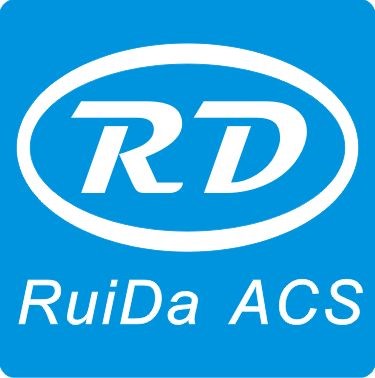 RDC644XG Controller Instrukcja obsługiShenzhen RuiDa Technology CO., LTDTelefon: 86- 0755-26066687 Fax: 86-0755-26982287Strona internetowa: www.rd-acs.comE-mail: support@rd-acs.comDodaj: 1B-1, Budynek 5, Tian'an Nanyou Industry Area, Dengliang Road, Nanshan District, Shenzhen, P.R.C.Oświadczenie o prawach autorskich  Shenzhen Ruida Technology Co., Ltd. (zwana dalej "Ruida Technology") Wszelkie prawa zastrzeżone.Ruida Technology posiada prawa patentowe, copyrights i inne prawa własności intelektualnej  do tego produktu i  powiązanego z nim oprogramowania.  Bez upoważnienia żadna firma,  organizacja ani osoba fizyczna nie może kopiować, produkować, przetwarzać i używać tego produktu i jego względnych części bezpośrednio lub  indire. w przeciwnym razie  zostanie wszczęte dochodzenie w sprawie  odpowiedzialności prawnej zgodnie z prawem.Ruida Technology jest uprawniona do zwiększania lub zmniejszania i modyfikowania produktów i funkcji tego produktu określonych w niniejszym dokumencie, a także do zmiany wszelkich dokumentów   dołączonych do niniejszego produktu,  bez  uprzednie powiadomienie.Użytkownicy powinni zapoznać się z niniejszą  instrukcją przed użyciem produktu określonego w niniejszym dokumencie, Ruida Technology   nie ponosi odpowiedzialności za bezpośrednie, pośrednie, specjalne, przypadkowe lub odpowiadające im straty lub szkody wynikające z niewłaściwego korzystania z  niniejszego dokumentu  lub tego produktu as poniżej:Użytkownicy  niewłaściwie korzystający z tej instrukcji lub produktuUżytkownicy nie przestrzegają powiązanych   zasad bezpieczeństwa Straty spowodowane siłami naturyDziałająca maszyna  jest niebezpieczna, dlatego użytkownicy są zobowiązani do zaprojektowania i wprowadzenia skutecznego  mechanism do obsługi błędów  i  ochrony bezpieczeństwa.  Ruida Technology  nie podejmuje  żadnych obowiązków ani odpowiedzialności za przypadkowe lub odpowiadające im straty z nich wynikające.Rozdział 1 Przegląd1.1 OdprawaSystem RDC644XG to system nowej generacji do sterowania grawerowaniem i cięciem laserowym, który został opracowany przez RD Technology, Ltd. Wysoka stabilność sprzętu, odrzucenie wysokiego napięcia lub  elektryczności statycznej i przyjazne   3.5TFT wyświetlacz człowiek-maszyna.  System ten jest wyposażony w silniejszą funkcję oprogramowania,  w tym doskonałą 4-osiową  funkcję sterowania ruchem, przechowywanie plików o dużej pojemności, dwukanałowe regulowane cyfry mocy  lasera contr  interfejs ol, sterownik USB o silniejszej  kompatybilności, wielokanałowe ogólne / specjalne sterowanie IO i ten system może komunikować się z komputerem przez USB2.0 lub Ethernet, a  tryb komunikacji jest automatycznie  sprawdzone przez system.1.2 Opis sterownika Model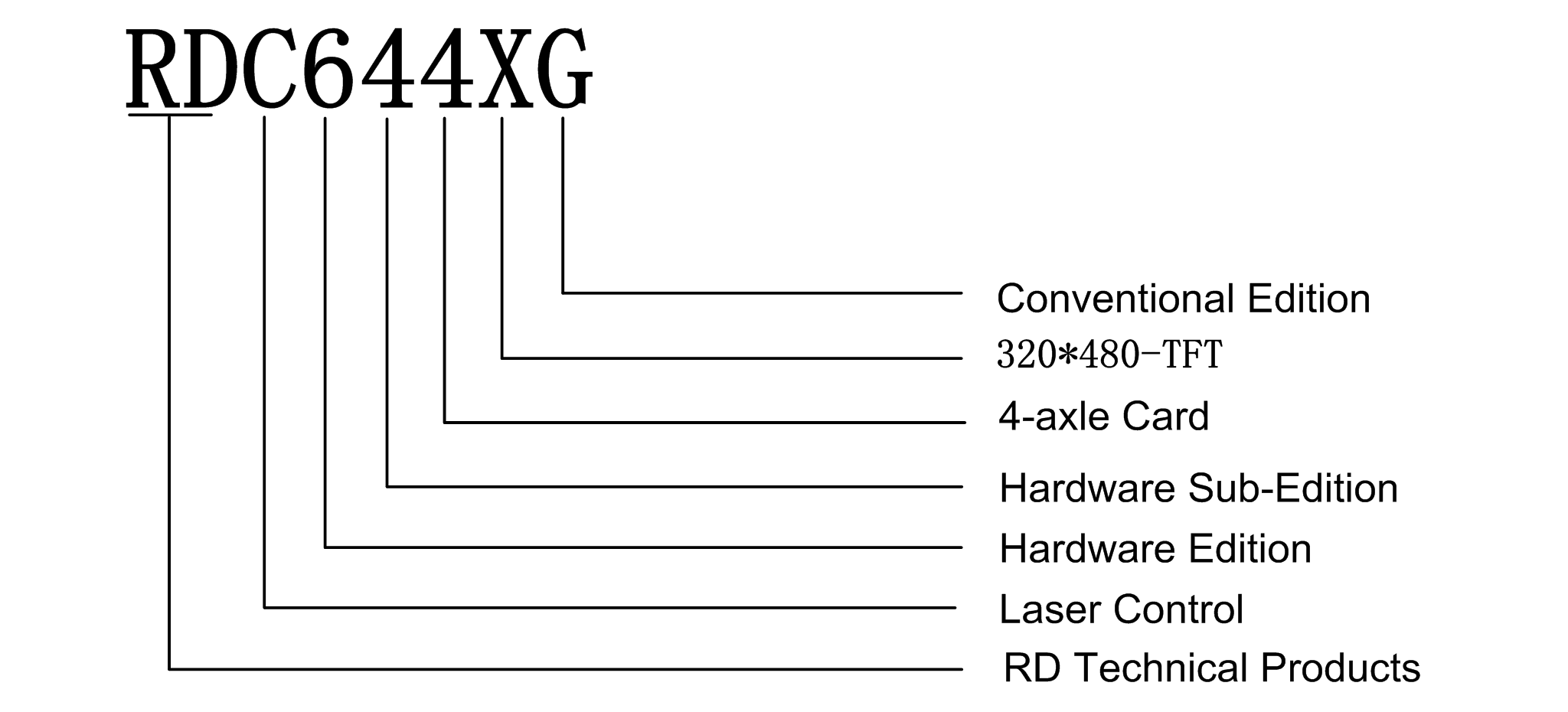 1.3 Porównanie wydajności kontroleraRozdział 2 Rozmiar instalacji2.1 Rozmiar instalacji  kontroleraJednostką wszystkich rozmiarów jest milimetr (mm), a rozmiar dokładny do 0,1 mm ( cztery otwory są symetryczne).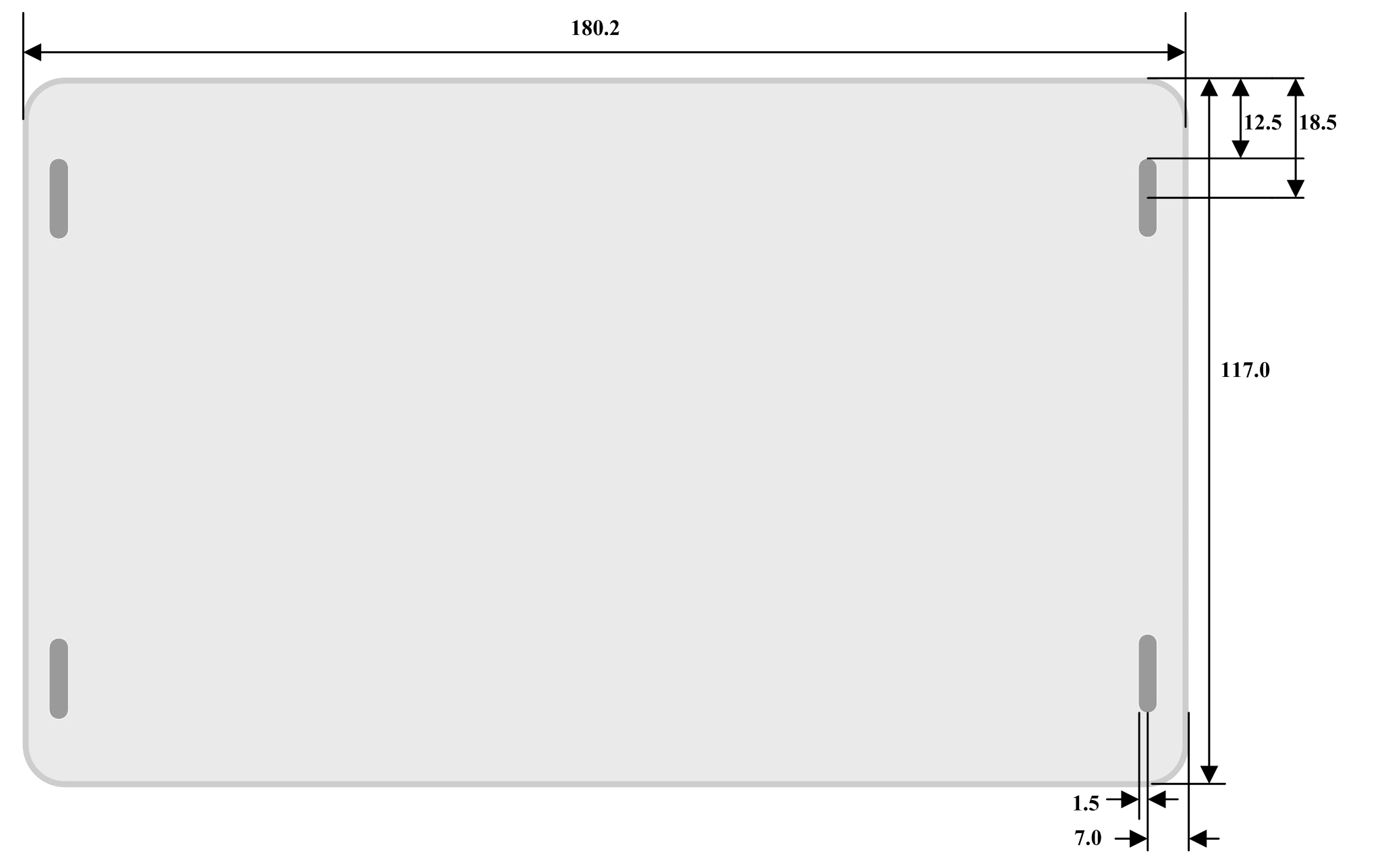 Rysunek 2.1-12.2 Rozmiar paneluJednostka wszystkich rozmiarów to milimetr (mm), a rozmiar dokładny do 0,1 mm.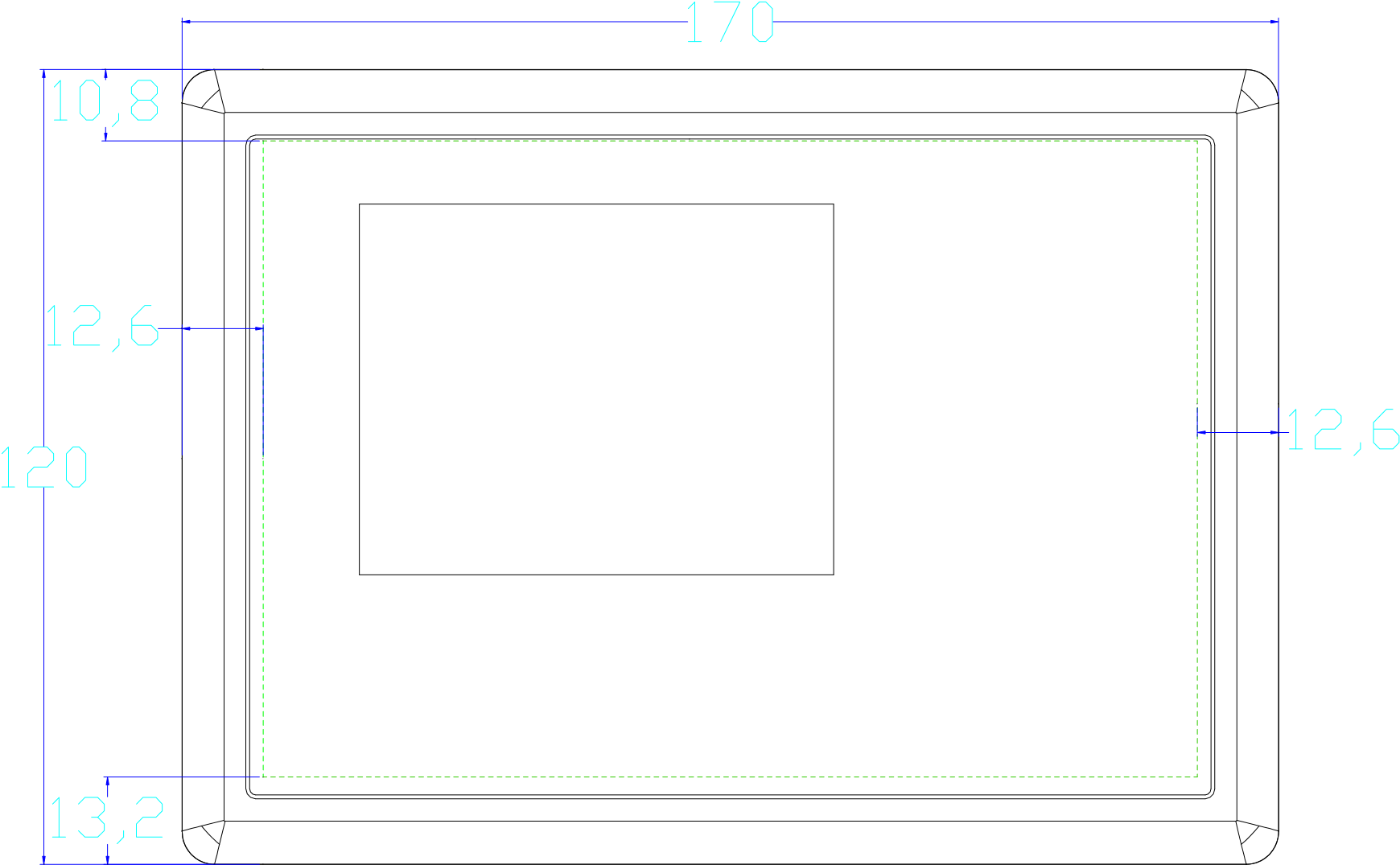 Rysunek 2.2-1Rozdział 3 Kontroler Rzeczywisty obraz i interfejs3.1 Obraz kontroleraAby uzyskać bardziej szczegółowy opis  pinu  , zobacz Rozdział 4: Opis sygnału interfejsu  dlaKontroler.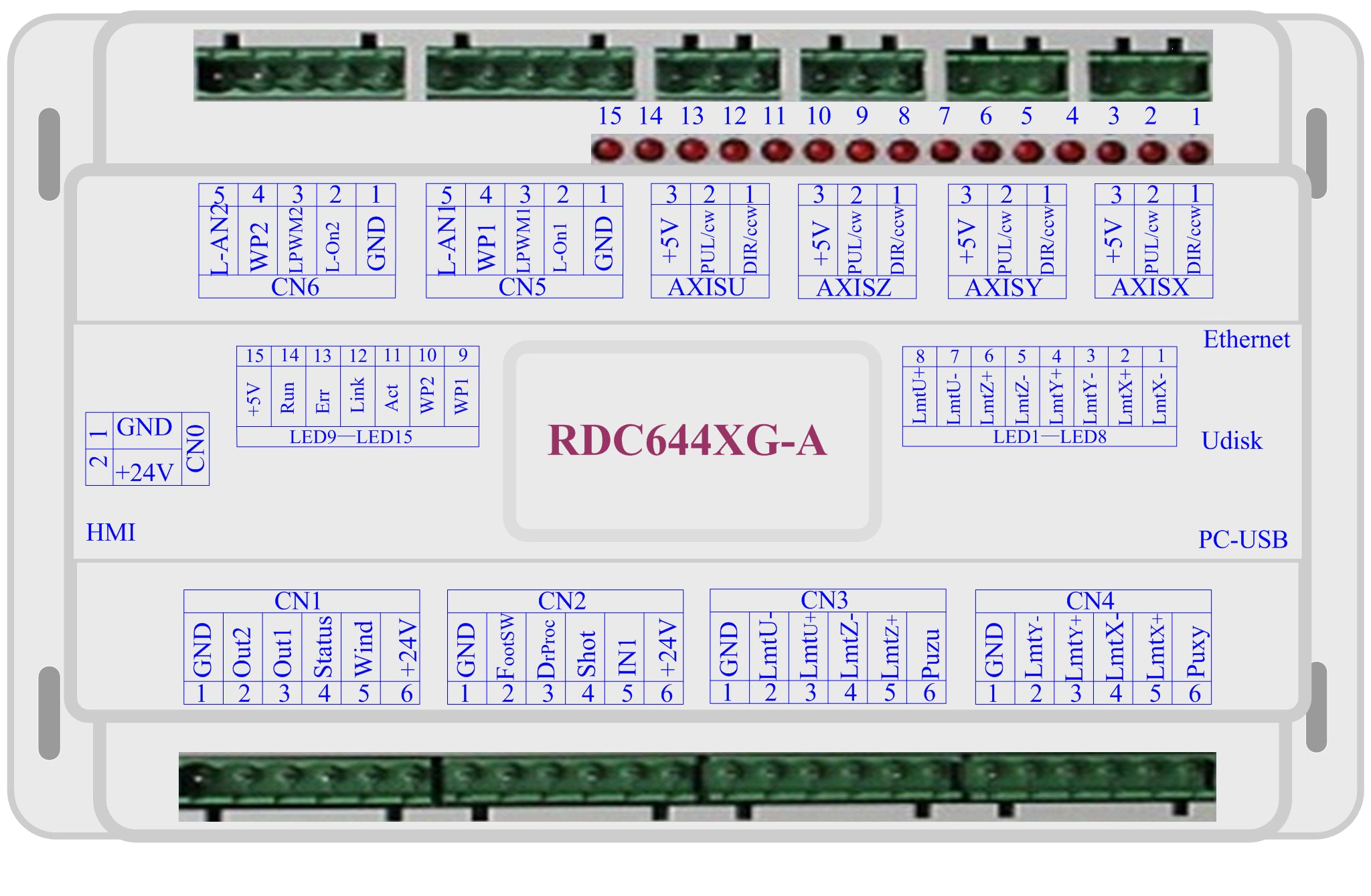 Rysunek: 3.1-1 Zdjęcie kontrolera3.2 Zdjęcia panelu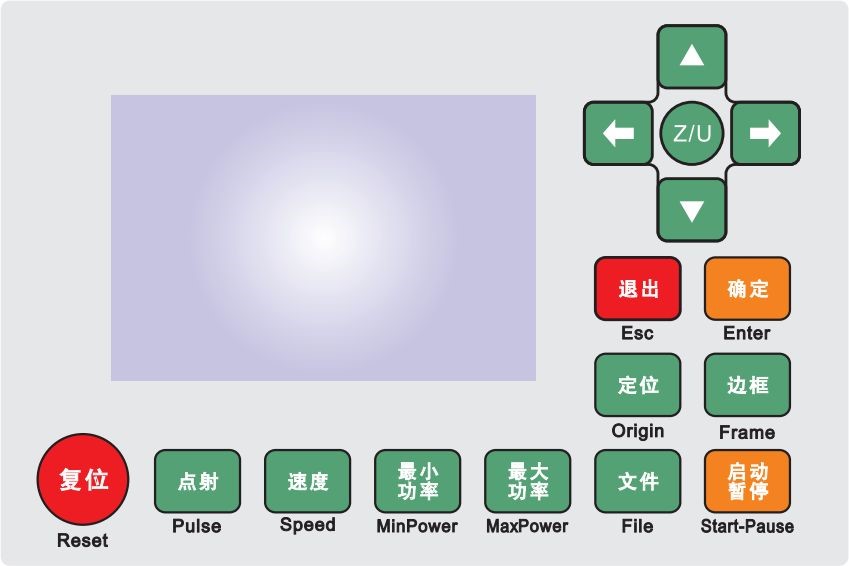 Rysunek: 3.2-1 Zdjęcie Panel3.3 Elektryczne połączenie układu sterowania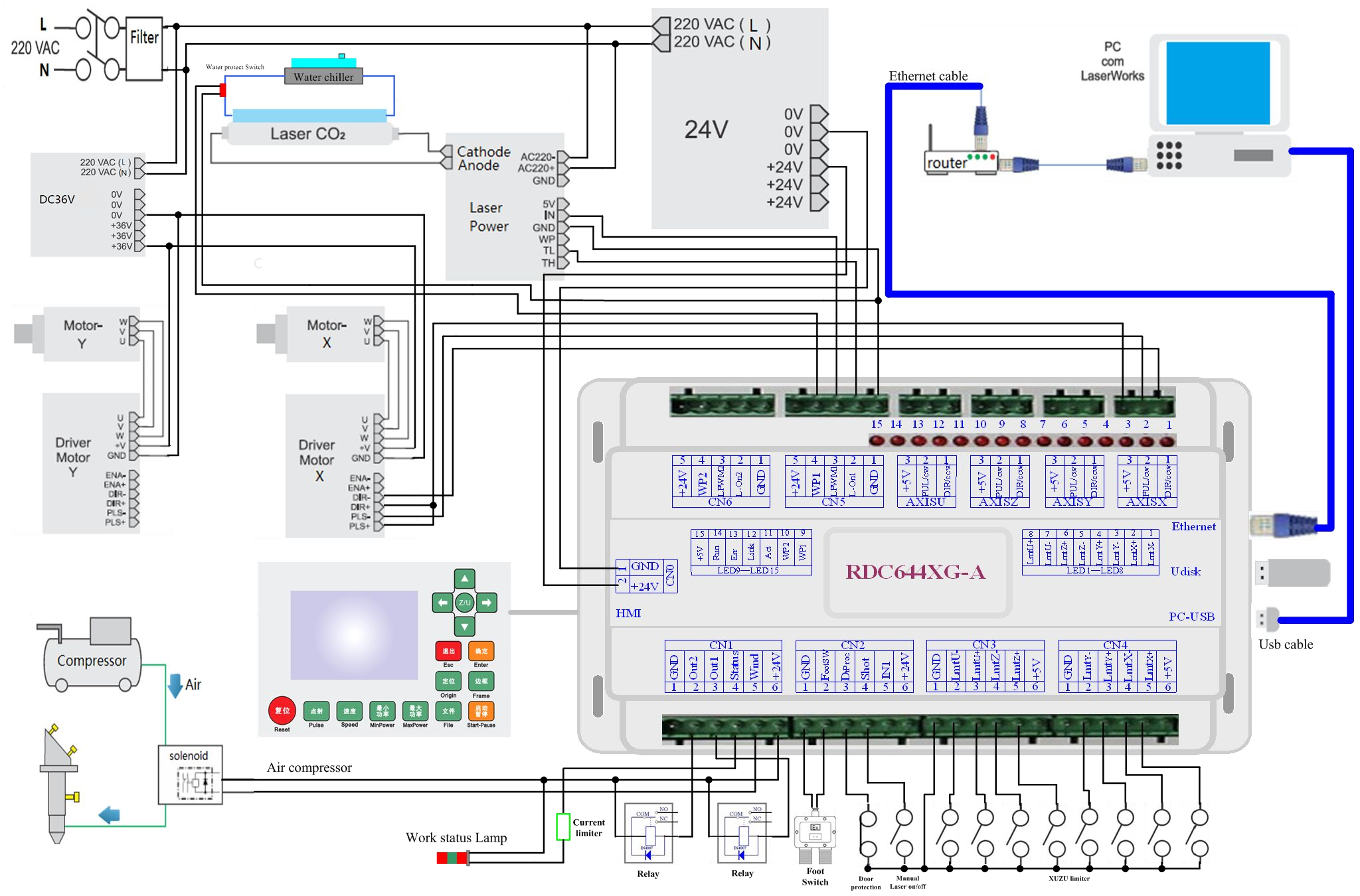 Rysunek 3.3-1  Połączenie elektryczneRozdział 4 Sygnał interfejsu kontrolera4.1 Interfejs głównego źródła zasilania CN04.2 Interfejs interfejsu kontrolera Przewód łączący jest  równoległą linią  pin-to-pin.4.3  Interfejs UdiskUdisk jest interfejsem USB-AM; kontroler odwiedza u-dysk za pomocą tego interfejsu.4.4 Interfejs PC-USBPC-USB to interfejs USB-BM. Kontroler  może komunikować się z komputerem przez ten port.4.5 Interfejs EthernetZa pomocą tego interfejsu kontroler może komunikować się z komputerem za pomocą sieci Ethernet 10/100 MHZ.4.6 Ogólne /dedykowany port wyjściowy  CN1Definicja ogólnego/dedykowanego portu wyjściowego 4.7 Ogólne /Dedykowany port wejściowy CN24.8 4-osiowy graniczny interfejs wejściowy CN3/CN4Wejście graniczne osi  X/Y  CN4.Polaryzacja graniczna  jest opcjonalna,   to znaczy, gdy  oś ruchu osiągnie pozycję graniczną,  wyzwoli sygnał  niskiego poziomu,  aby utworzyć  odpowiednią diodę  LED (pod  pokrywa) światło;  gdy  oś ruchu opuści   pozycję graniczną,  wyzwoli sygnał wysokiego poziomu lub odłączy sygnał graniczny, aby wskaźnik  graniczny zgasł, ale gdy opuści   limit, odpowiedni wskaźnik zaświeci się, a polaryzacja graniczna  stanie się dodatnia. Błędne  ustawienie polaryzacji granicznej   spowoduje, żena granicy nie można wykryć  , gdy system zostanie zresetowany, aby doprowadzić  do kolizji osi.Definicje pinów dla wejścia granicznego osi Z/U  CN3 są takie same jak CN4.Wejścia graniczne osi  X / Y / Z / U  są kompatybilne z wejściami poziomu logicznego 5V / 12V / 24V.4.9 Interfejs sterownika silnika osi X / Y / Z / U  AXIS_X ~ AXIS_UInterfejsy czterech osi ruchu są takie same. Interfejs AXIS-X  jest przykładem.Polaryzacja sygnału kierunkowego  dla  sygnału impulsowego  kierowcy  może być ustawiona.  Gdy  pewna oś zostanie zresetowana,   przesunie się w przeciwnym kierunku niż początek maszyny, co oznacza, że polaryzacja sygnału kierunkowego  dla tej osi nie  jest prawidłowa. . W takim przypadku  połączenie między tą osią a sterownikiem silnika może zostać najpierw przerwane (w przeciwnym razie sterownik nie może zostać wykryty do granic możliwości  , aby  doprowadzić do kolizji ta oś), a następnie  taką polaryzację  można skorygować po całkowitym zresetowaniu  tej osi. Podczas korekcji  można nacisnąć  resetowania,  aby zresetować kontroler. Sygnał impulsowy może być  prawidłowy lub krawędź opadająca  ważna. Domyślnym  ustawieniem jest prawidłowa krawędź opadania.4.10 Interfejs sterowania mocą lasera CN5 / CN6Ten  system sterowania ma dwa niezależne i regulowane cyfrowe sterowanie mocą  lasera   międzyfa.Sygnały obu interfejsów są podobne, a pierwszy interfejs cyfrowy (CN5) jest niniejszym przykładem:Rozdział 5 Przykłady interfejsu zasilania laserem5.1 Krótkie wprowadzenieTen  system sterowania ma dwa niezależne i regulowane cyfrowe interfejsy sterowania mocą lasera, które mogą być używane do sterowania mocą   lasera szklanej rury i lasera RF.Proszę poprawnie wybrać typ lasera  w  parametrach fabrycznych podczas łączenia z różnymi typami laserów, w przeciwnym razie przełączanie lasera jest nieprawidłowe. 5.2 Przykłady mocy  lasera szklanej rurki 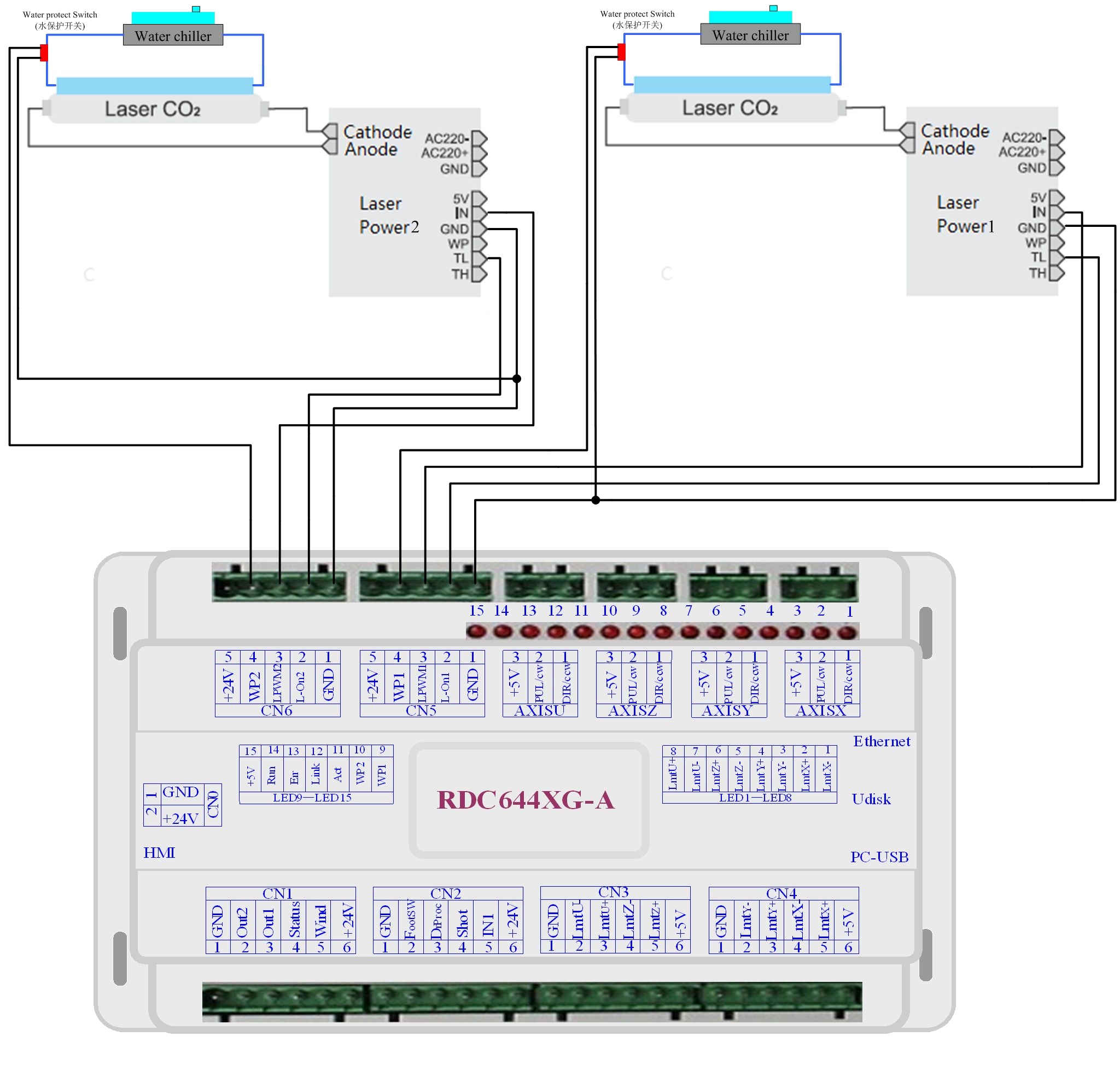 5.3 Przykłady lasera RF-CO2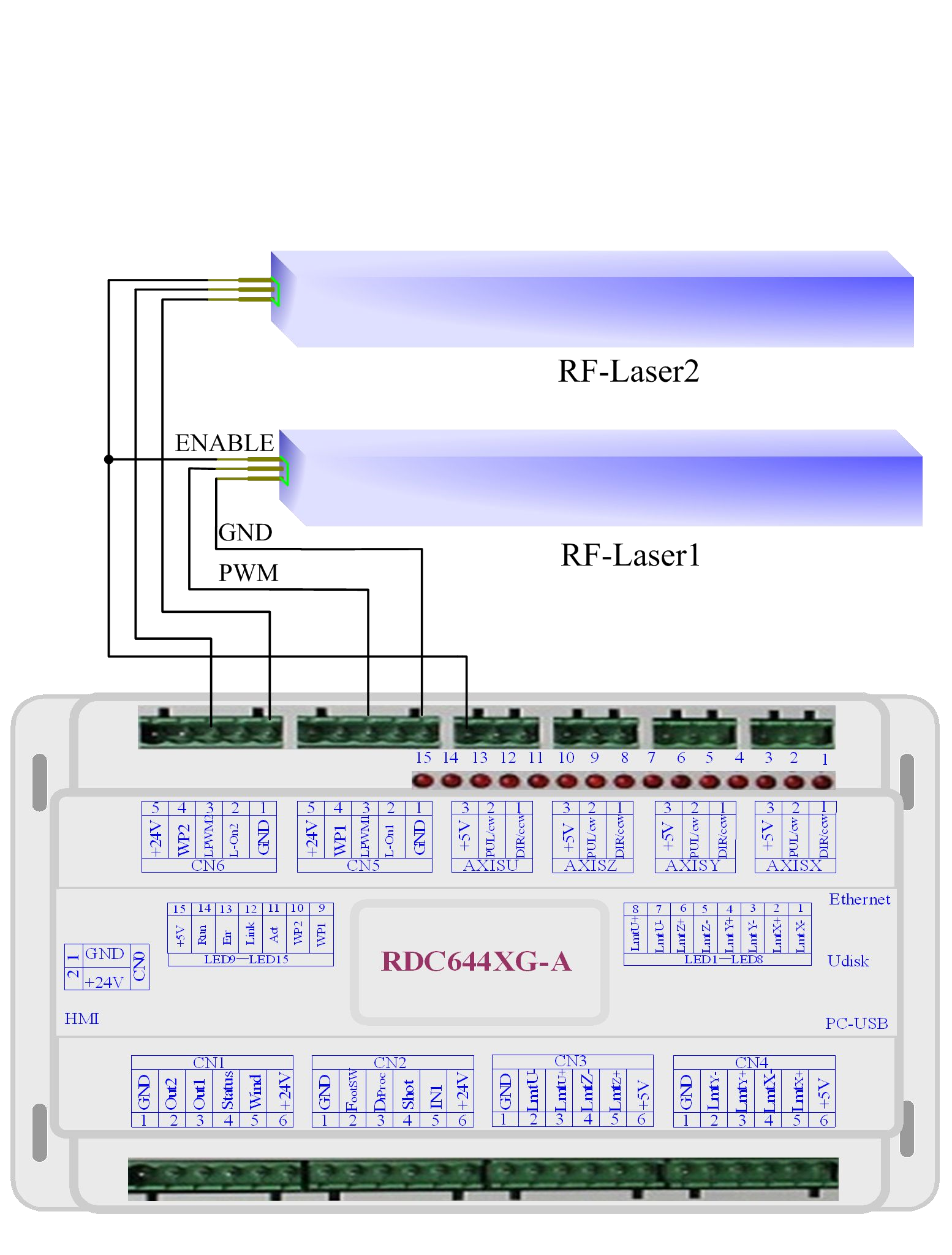 Rozdział 6 Przykłady interfejsu sterownika silnika serwo  6.1 Krótkie wprowadzenie  Końcówka sygnału wejściowego sterownika serwomotoru  krokowego wykorzystuje technologię optoizolatora. W przypadku sygnału impulsu krokowego  niektóre izolują boczną diodę OC  od odcięcia do przewodzenia (np. prawidłowa krawędź falling sygnału impulsowego wprowadzonego   z końcówki diody minus), a niektóre  zrobić to od przewodzenia do odcięcia (np. prawidłowa   rosnąca krawędź sygnału impulsowego   wprowadzonego z końcówki minus diody).Gdy  zostanie wskazane,  czy sygnał impulsowy sterownika silnika  jest  krawędzią wznoszącą val id  , czy prawidłową  krawędzią opadającą,   będzie  on podlegał sygnałowi impulsowemu  wprowadzonemu z minusowego końca  boczna dioda OC.Niektóre  sygnały wejściowe  sterownika silnika są niezależne, a niektóre są wewnętrznie ze wspólnej anody, więc niektóre mają 4 zewnętrzne wyjścia wiry, a niektóre 3 przewody (tylko impuls i  zliczane są sygnały kierunkowe), jak pokazano na rysunkach 6.1-1 i 6.1-2.   Kontroler RDC644XG ma cztery grupy 3-przewodowego interfejsu  sterownika ruchu, każdy interfejs ma jeden  sygnał kierunkowy, jeden  sygnał impulsowy i jedno  wyjście dodatnie 5V,  sygnał kierunkowy  i sygnał impulsowy  są  wszystkie wyjścia OC.Kontroler RDC644XG  musi być wspólnym węzłem ze sterownikiem silnika. Polaryzacja  sygnału  kierunkowego  może  być zmieniana w  parametrach fabrycznych, a prawidłowa  krawędź impulsu sygnał można również zmienić.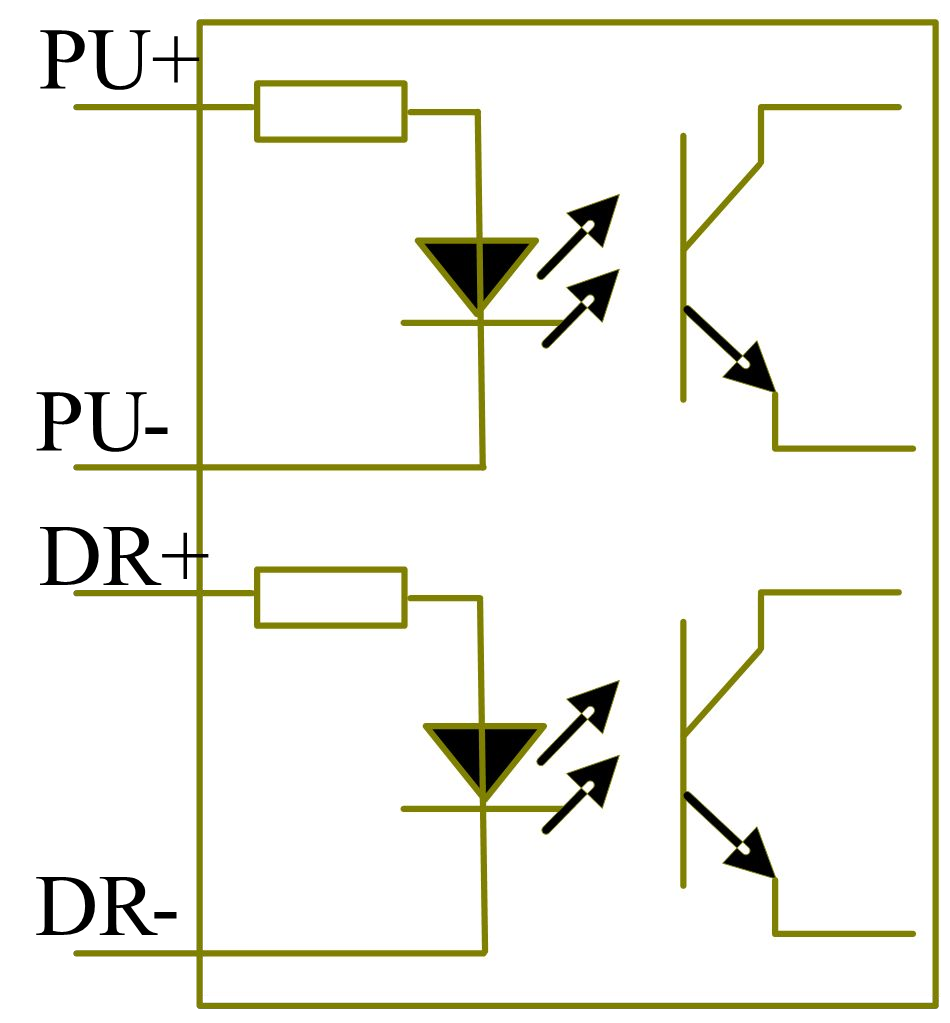 Rysunek: 6.1-1 Cztery wejścia, niezależneSygnał wejściowy Driver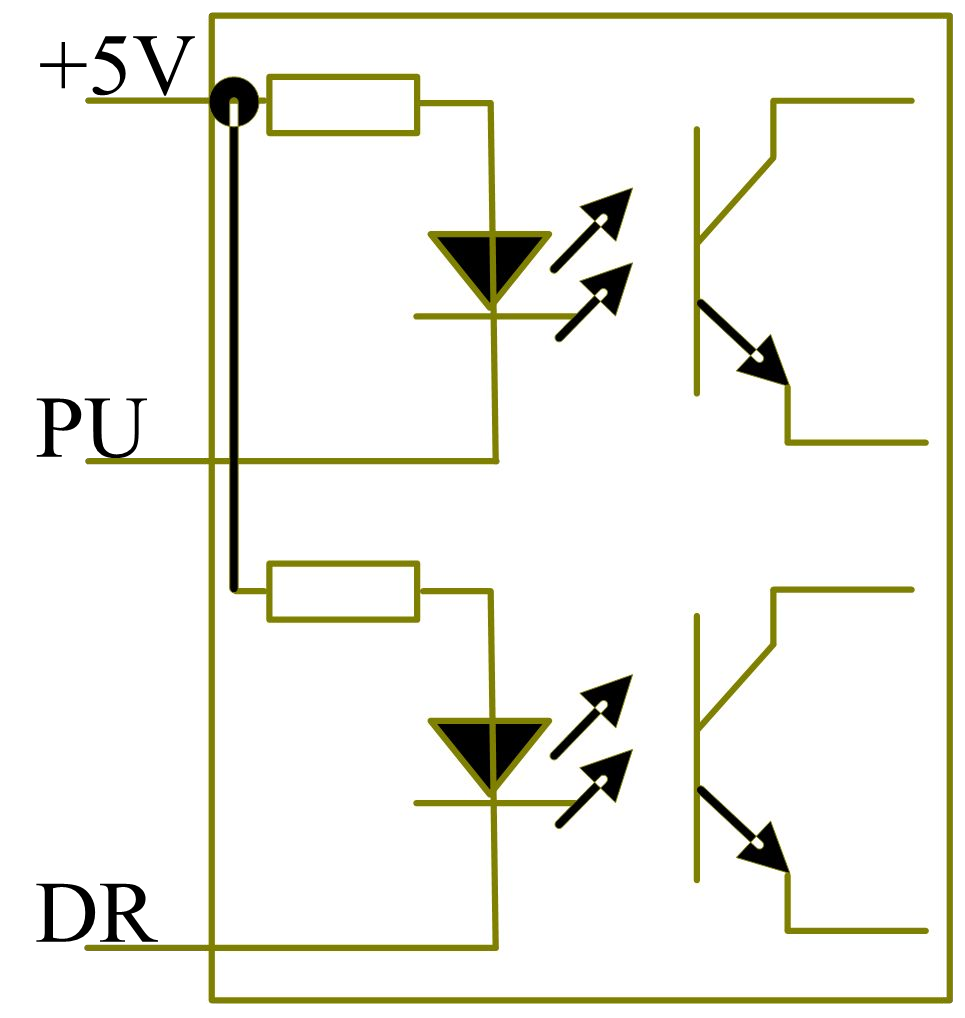 Rysunek: 6.1-2 Trzy wejścia, wspólna anodaSygnał wejściowy sterownika6.2 Przykłady połączenia sterownika silnika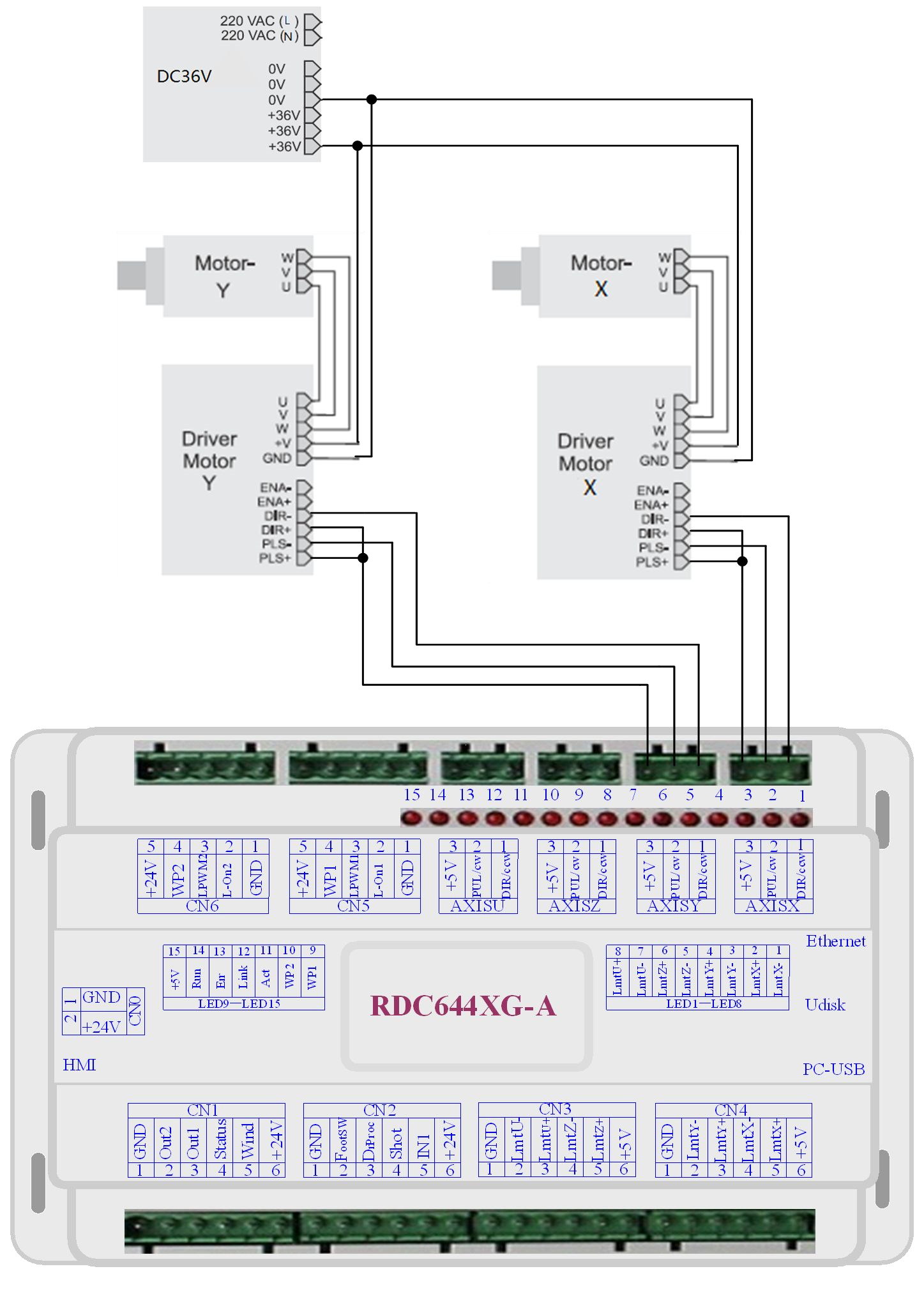 Rozdział 7 Przykłady okablowania IO-Port 7.1 Port wejściowyDwa wejścia ochrony przed wodą to WP1 i WP2 z  poziomem logicznym 24V;  wszystkie pozostałe wejścia są kompatybilne z  poziomem logicznym 5V / 12V / 24V.Połączenie wejściowe  jest pokazane poniżej: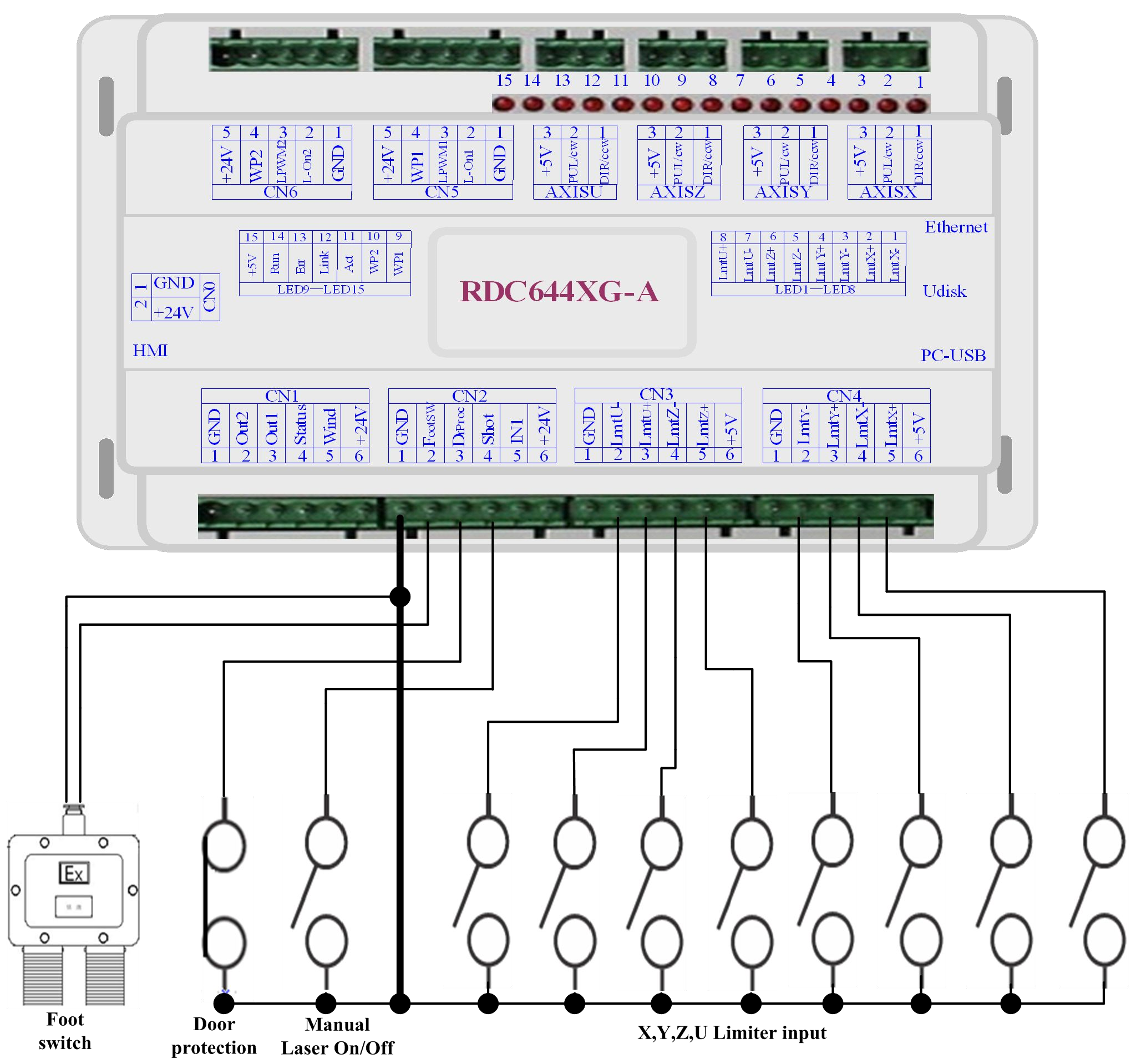 Rysunek 7.1-1 Przykład wejścia7.2  Port wyjściowy  Wszystkie wyjścia  są izolowane przez transoptor, a prąd 500mA  dla każdego,  wyjście bramki OC, każdy może  bezpośrednio napędzać przekaźnik 6V / 24V  ,  lampę led, brzęczyk itp. Połączenie wyjściowe pokazane poniżej 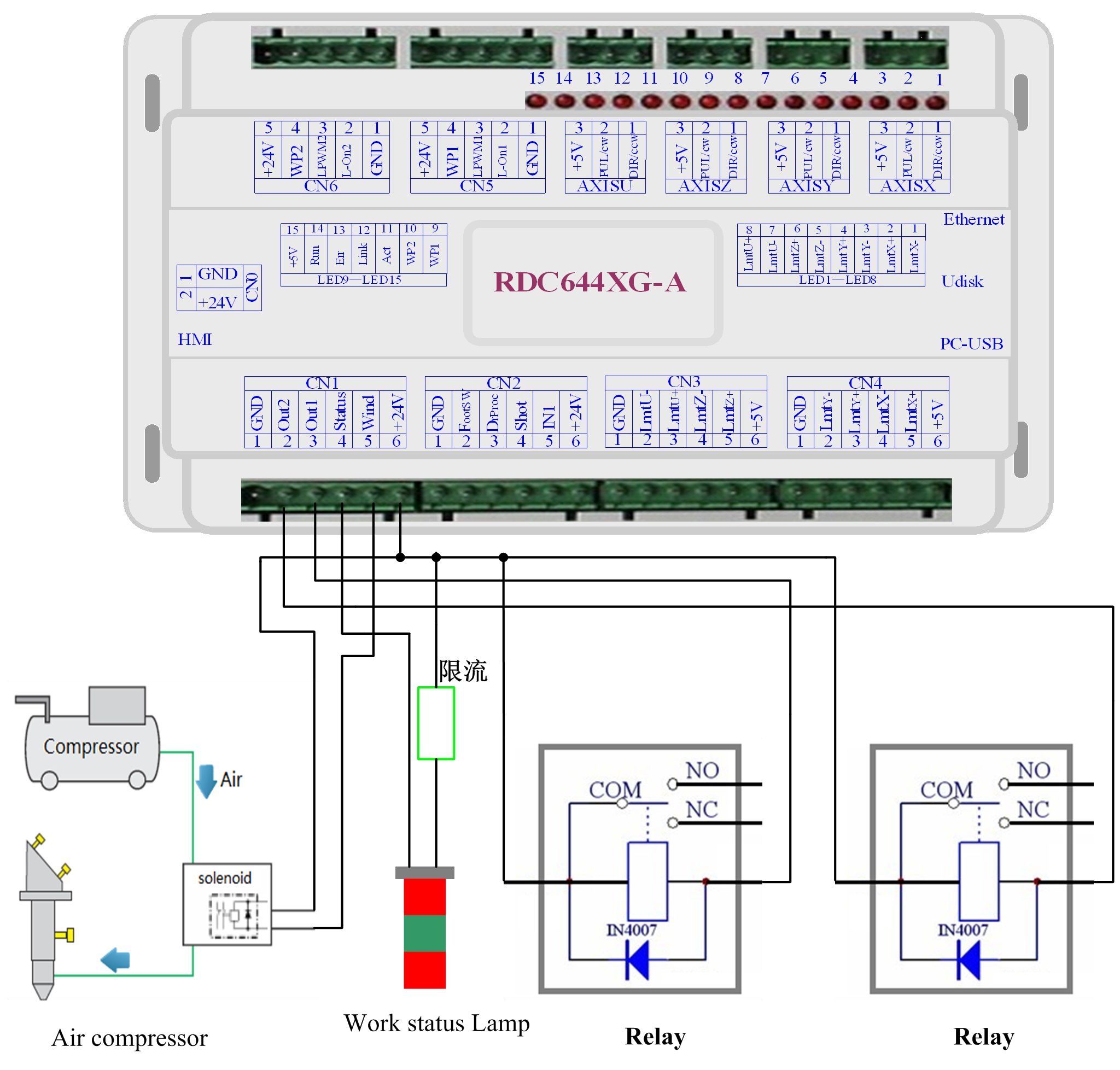 Rysunek 7.2-1  Przykład wyjściowyRDC644XG Controller Instrukcja obsługiRozdział8 Instrukcja obsługi interfejsu człowiek-komputer8.1 Panel i 8.1.1  Panel operacyjny8.1.2 Wprowadzenie do kluczy: : Zresetuj kontroler;: Ustaw względne pochodzenie;: Lampa laserowa  emituje laser;: Ramka bieżącego  pliku;: Zarządzanie pamięcią i plikami płyt U;RDC644XG Controller Instrukcja obsługiUstaw: Szybkość z aktualny bieganie warstwa, lub ustaw kierunek Klucze ruszać szybkość;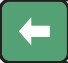 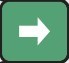 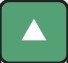 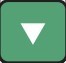 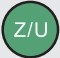 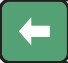 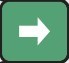 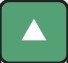 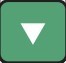 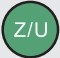 :Ustaw maksymalną moc lasera bieżącej warstwy   bieżącej lub ustaw  moc: Ustaw minimalną moc lasera bieżącej  warstwy bieżącej,:Aby rozpocząć lub wstrzymać pracę;:Aby przesunąć osie X  lub kursor w lewo/w prawo;:Aby przesunąć osie Y  lub kursor w górę/w dół;:  Z/U  można  nacisnąć, gdy system jest bezczynny lub praca jest zakończona.Po naciśnięciu  tego wyświetli się kilka wpisów w interfejsie, każdy wpis zawiera pewne funkcje, osie Z  poruszają się, osie U  poruszają się, każda oś ma iść do domu itp.;":Zatrzymać praca, lub do wyjście do trochę menu;: Zatwierdź zmianę;RDC644XG Controller Instrukcja obsługi8.2 Wprowadzenie do głównego interfejsu 8.2.1 Główny interfejsGdy system jest włączony , ekran wyświetli się w następujący sposób: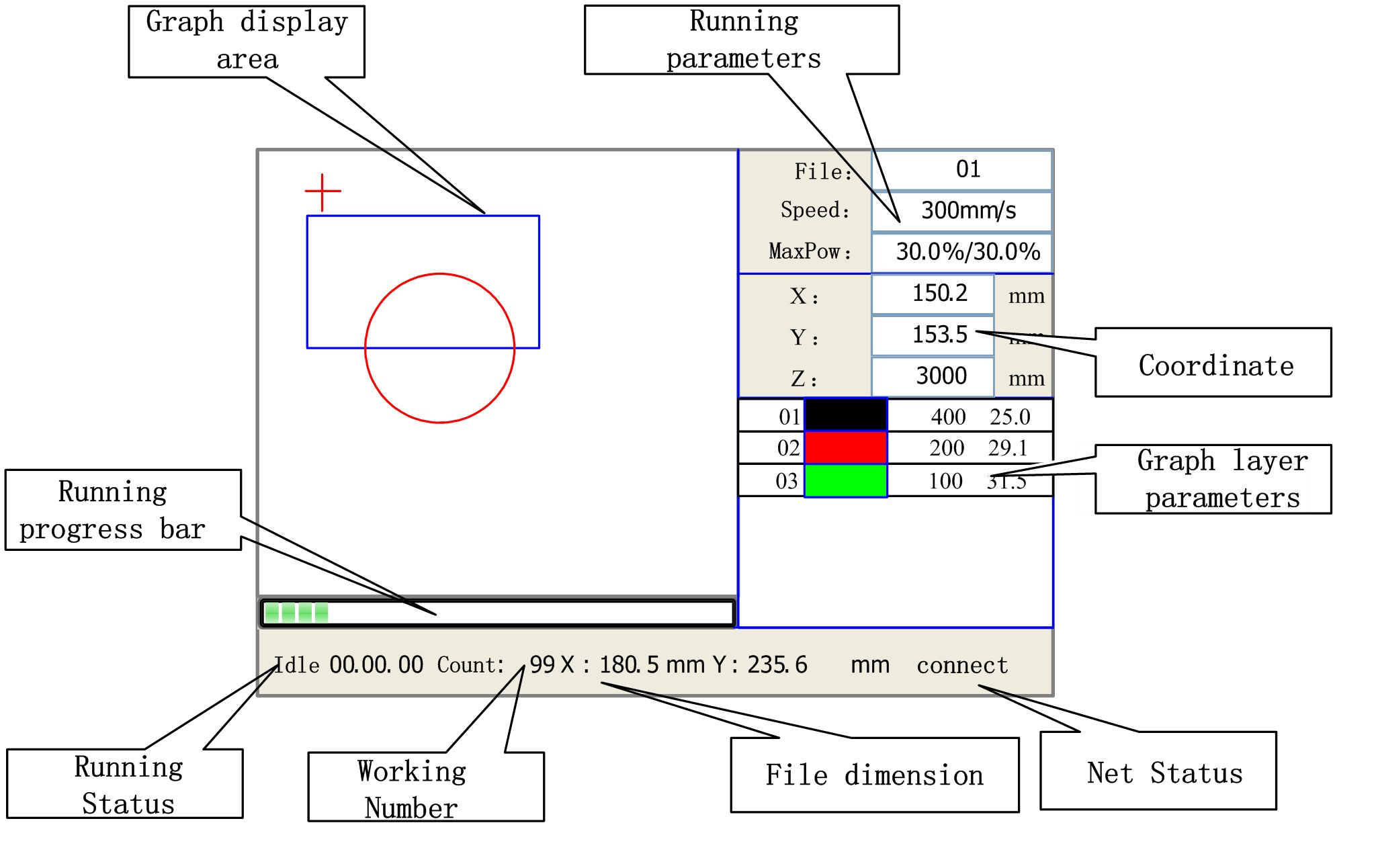 Rysunek 8.2-1Obszar wyświetlania wykresu: Aby wyświetlić  ścieżkę całego pliku i wyświetlić ścieżkę biegową  .Obszar wyświetlania  parametrów Running: Aby wyświetlić numer pliku uruchomionego pliku, szybkość, maksymalną mocitd.;Obszar wyświetlania  współrzędnych: aby wyświetlić bieżącą  współrzędną osi X, Y i Z Obszar wyświetlania  parametrów warstwy: Aby wyświetlić  informacje o warstwach o bieżącym file, takie jak maksymalna lub minimalna moc, prędkość itp.  Gdy system jest bezczynny,   kliknij dwukrotnie warstwę, a następnie użytkownicy mogą zmienić parametry warstwy, a zmiana zostanie zapisana. Stan pracy: Aby wyświetlić bieżący stan maszyny, taki jak Bezczynny, Uruchom, Pauza, Finish,itd.;Uruchamianie paska postępu: Aby wyświetlić  pasek postępu bieżącego uruchomionego   pliku;     Numer roboczy: Aby zgromadzić  numer roboczy bieżącego  pliku.Wymiar pliku: Aby wyświetlić wymiar bieżącego  pliku;   Stan sieci: Aby wyświetlić  stan połączenia sieci Ethernet. Gdy praca jest bezczynna lub zakończona, wszystkie mogą zostać wciśnięte, użytkownicy mogą wybrać plik do uruchomienia, ustawić niektóre parametry, wyświetlić podgląd wybranego  pliku itp. Ale gdy praca jest uruchomiona  lub wstrzymana, niektóre  nie reagują, gdy zostaną  wciśnięte.8.2.2  Ustawienie prędkościNaciśnij  "Speed"  , gdy ekran znajduje się w głównym interfejsie,  wyświetli się jak poniżej: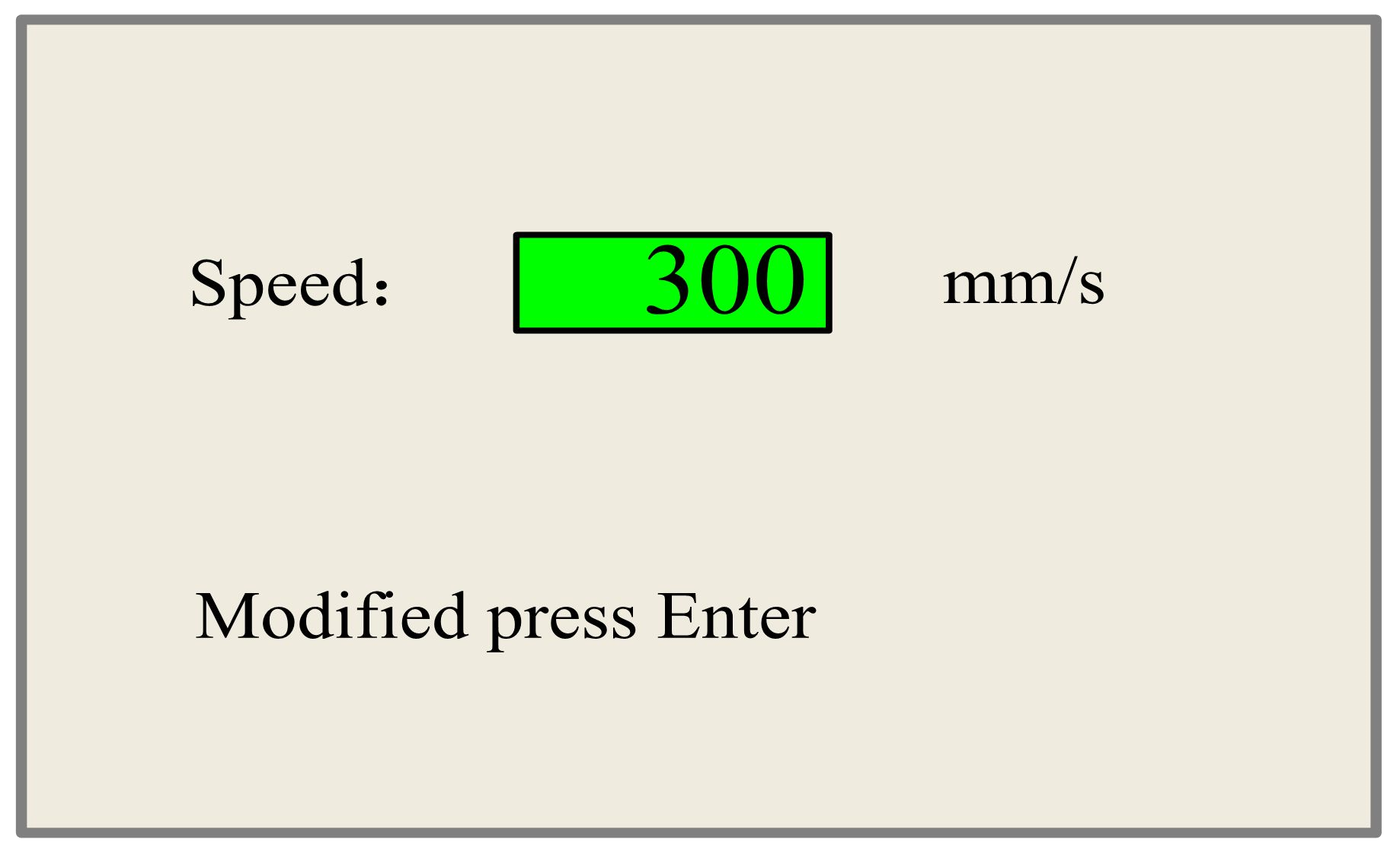 Rysunek 8.2-2Naciśnij  "X+/-"  ,   aby przesunąć kursor w  obszarze liczbowym, i naciśnij  "Y +/-",  aby zmienić wartość, a następnie naciśnij  "Enter",  aby zapisać zmianę, naciśnij " Esc", aby  unieważnić zmianę.8.2.3  zasilania Max/MinNaciśnij  "Max Power" lub "Min Power"  , gdy ekran znajduje się w głównym interfejsie,  wyświetli się jak poniżej: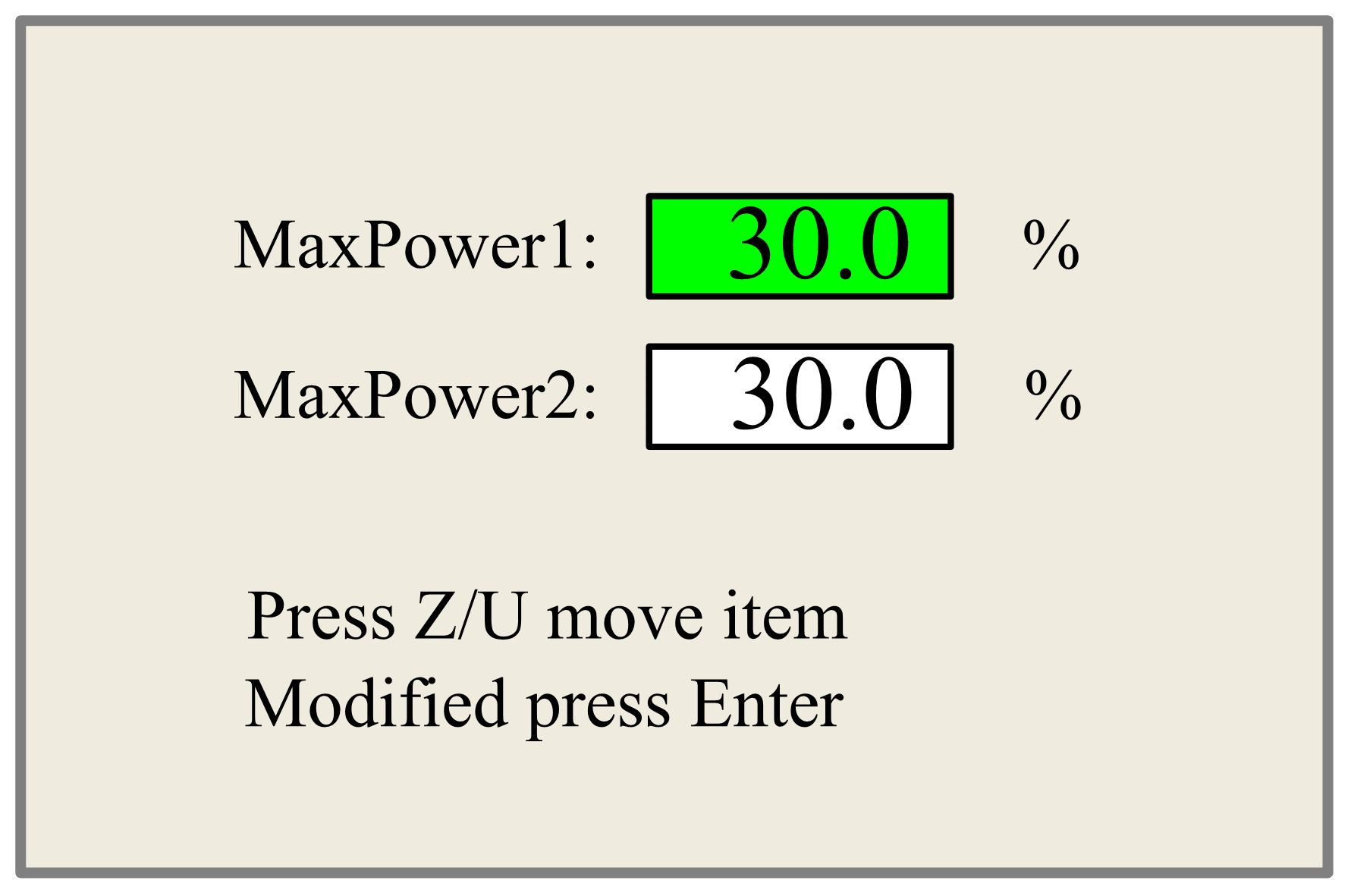 Rysunek 8.2-3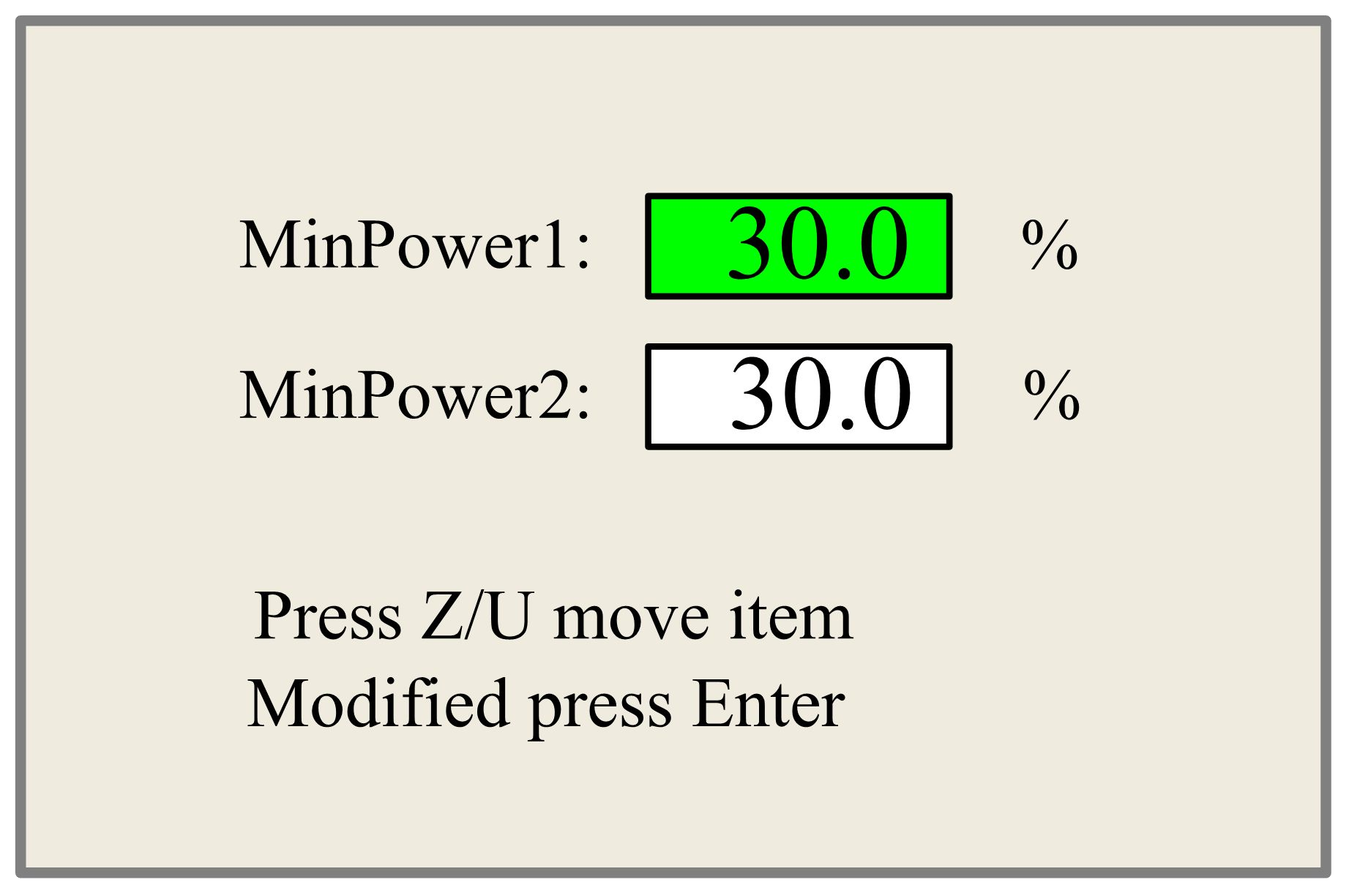 Rysunek 8.2-4Po  naciśnięciu    "Z / U" zielony blok może poruszać się w górę iw dół, aby oznaczyć zmieniający się element, a następnie  "Y + / -"  i  "X + / -"  mogą być używane do zmiany wartości.8.2.4 Ustawianie parametrów warstwy   Po wybraniu pliku do podglądu w głównym interfejsie, użytkownik może push "Enter" , aby kursor przeniósł się do pierwszej  warstwy, a następnie "Y + / -"  można wcisnąć do  wybierz warstwę intencji  , w tym czasie użytkownik może nacisnąć   "Enter",  aby sprawdzić parametry  wybranej  warstwy, pokaż jak poniżej: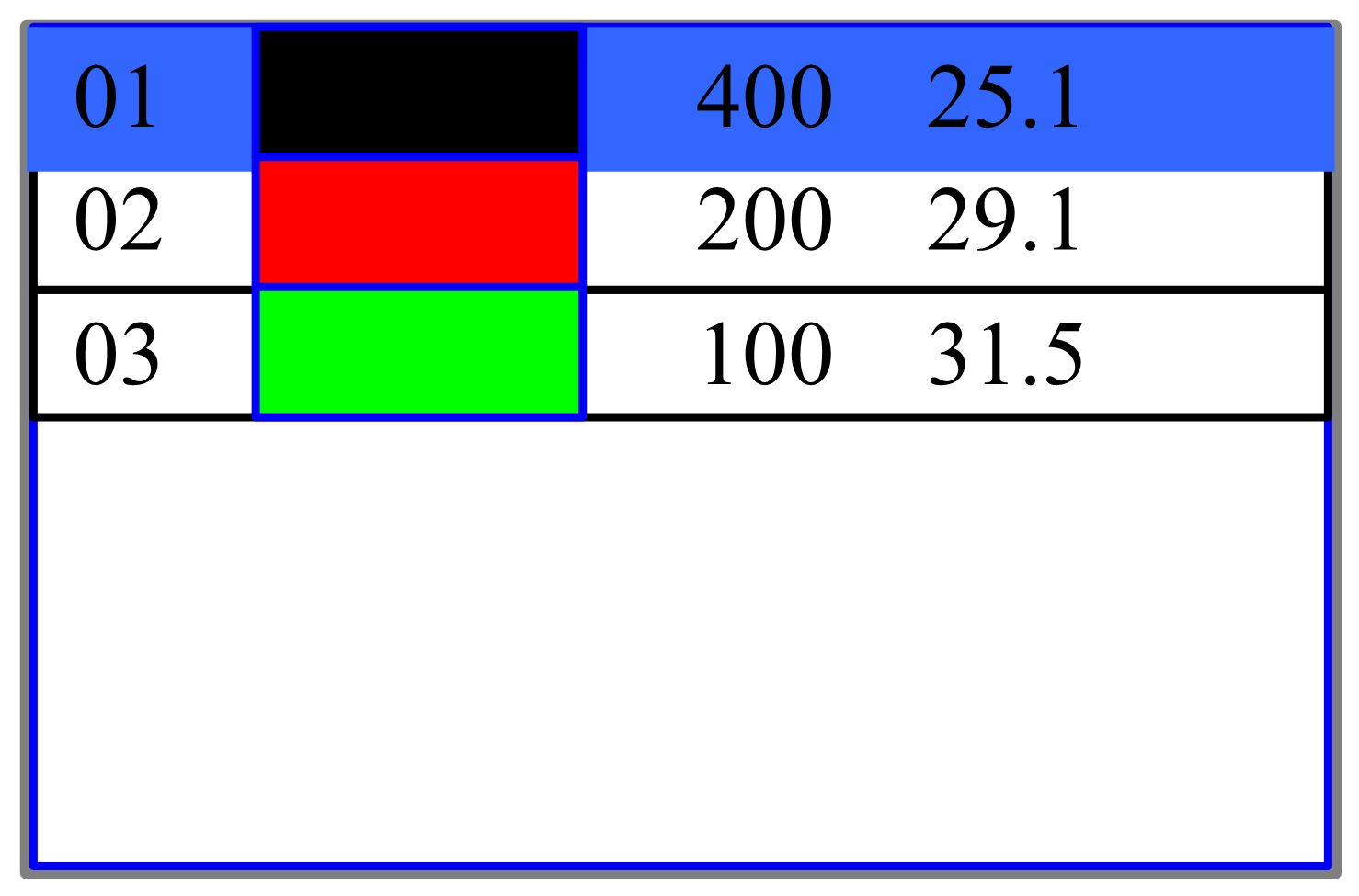 Rysunek 8.2-5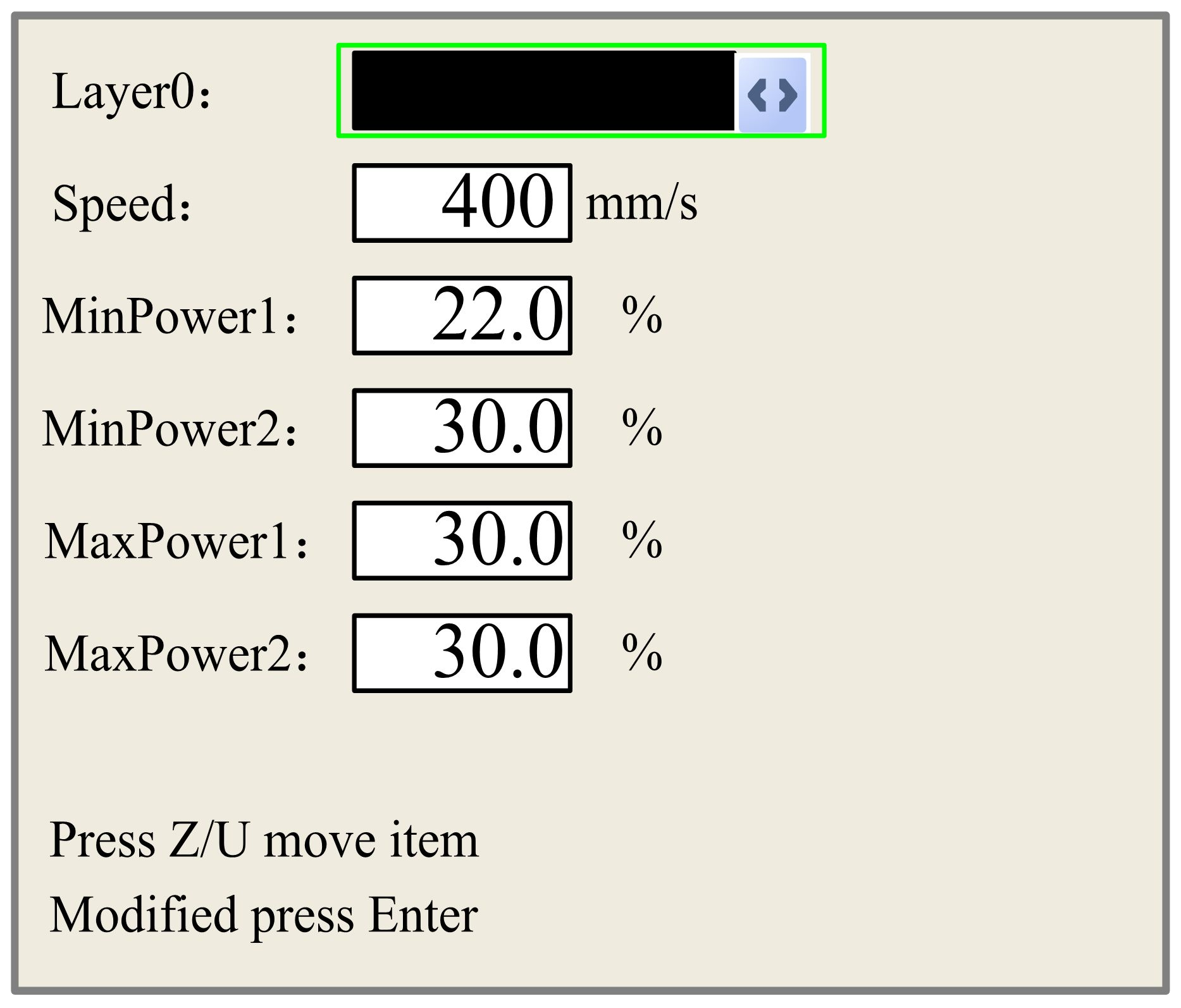 Rysunek 8.2-6Użytkownik może push "Z / U" , aby przenieść  zielony blok na  parametr  intencji, a następnie zmienić parametr w  razie potrzeby. "OK", aby sprawdzić poprawność zmiany, i "Esc", aby unieważnić  zmianę.8.3  Menu  Z/U Z/U  można  nacisnąć, gdy system jest bezczynny lub praca jest skończona. Po naciśnięciu tego   wyświetli się kilka wpisów w następującym interfejsie: 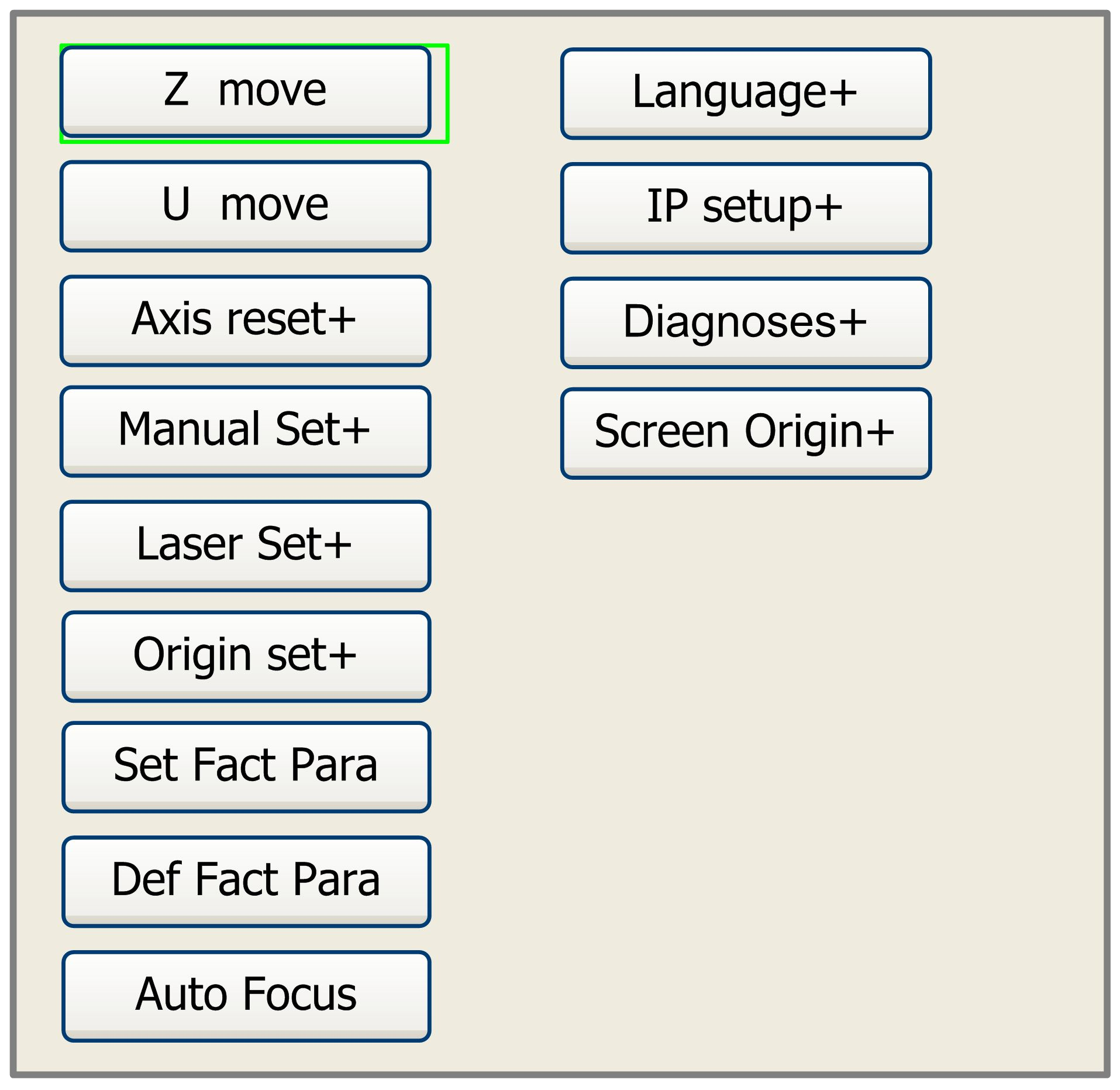 Rysunek 8.3-1Naciśnij  "Y +/-",  aby przenieść zielony blok do  elementu oczekującego, a następnie naciśnij  "Enter",  aby wyświetlić podmenu.8.3.1  Ruch osi Z Gdy zielony blok znajduje się na elemencie "Z Move",  "X +/-"  mogą być używane do przesuwania osi z.8.3.2  Ruch osi U Gdy zielony blok znajduje się na elemencie "U Move",  "X +/-"  mogą być używane do przesuwania osi u.8.3.3 Resetowanie osi + Gdy zielony blok znajduje się na tym elemencie, naciśnij  "Enter",  aby wyświetlić się w następujący sposób: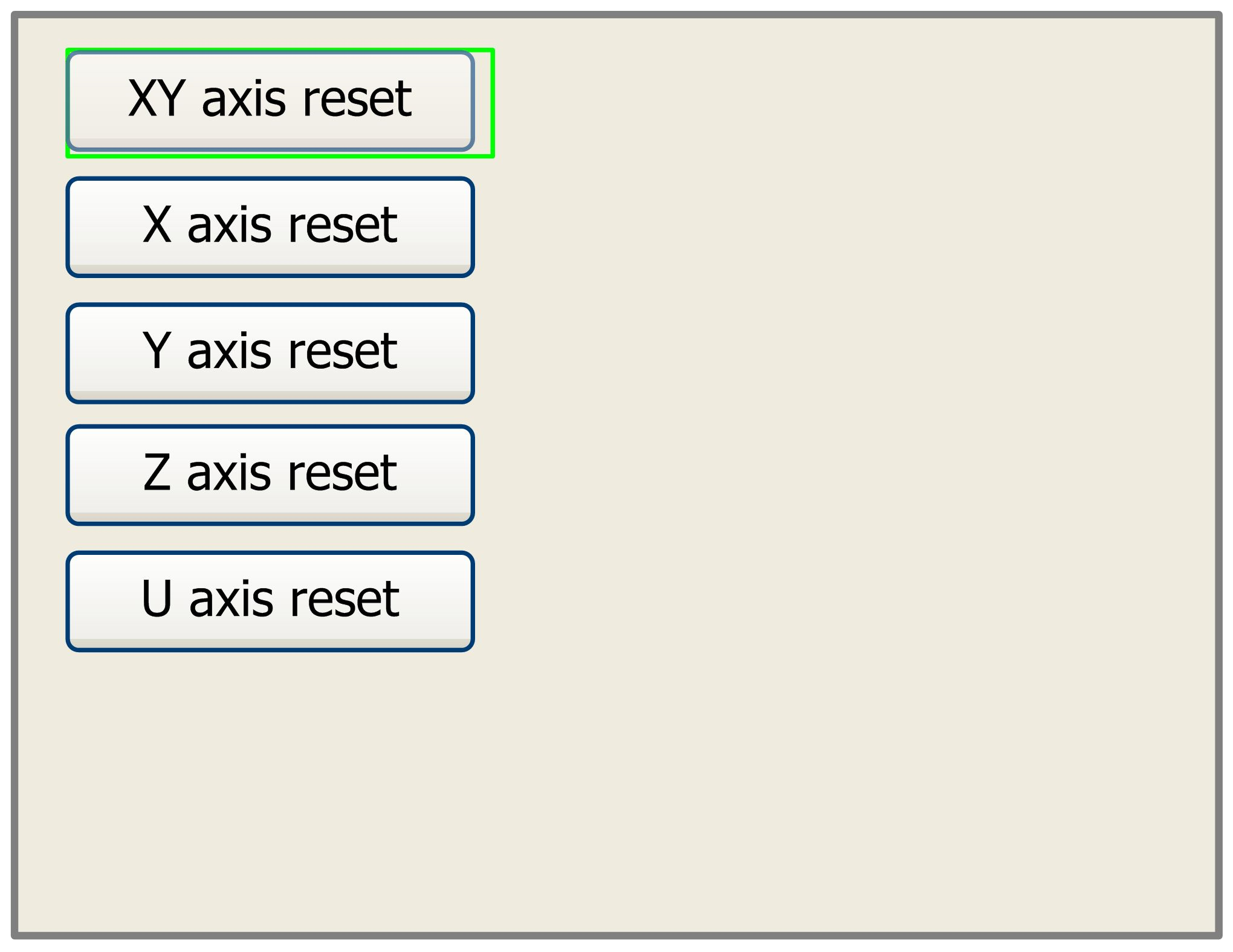 Rysunek 8.3-2Naciśnij   "Y + / -",  aby przesunąć kursor do jednego z wpisów, a następnie naciśnij  "Enter",  aby ponownie uruchomić wybraną oś, ekran pokaże pewne informacje podczas resetowania.8.3.4 Zestaw ręczny+ Gdy zielony blok znajduje się na tym elemencie, naciśnij  "Enter",  aby wyświetlić się w następujący sposób: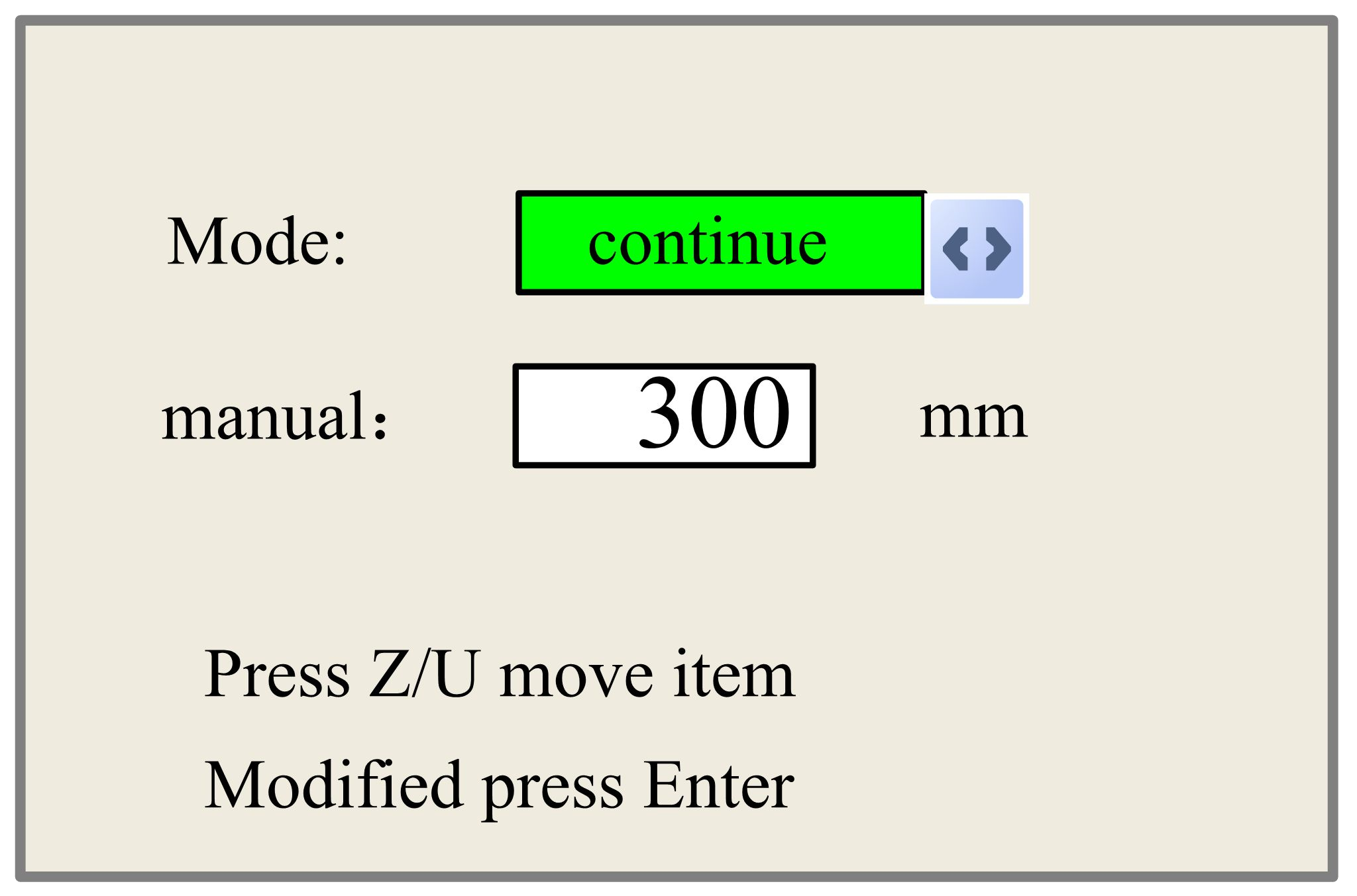 Rysunek 8.3-3Naciśnij  "Z / U"  ,   aby przesunąć  zielony blok, a gdy zielony blok znajduje się na elemencie "Tryb", naciśnij  "X +-",  aby wybrać wartość wyprzedzającą, "Kontynuuj" lub "Ręcznie".  Gdy   wybrano element "Kontynuuj"  , element "Ręczny"  nie jest prawidłowy, w tym czasie naciśnij di rection,  aby przesunąć  odpowiednie  osie, a gdy   wciśnięty  zostanie poluzowany, a następnie odpowiednie osie zakończą  ruch.  Gdy  element trybu jest "ręczny", a następnie naciskając  kierunku jeden raz, odpowiednie osie przesuną się o ustaloną  długość, chyba że zakres jest przekroczony.8.3.5 Zestaw laserowy+ Gdy zielony blok znajduje się na tym elemencie, naciśnij  "Enter",  aby wyświetlić się w następujący sposób: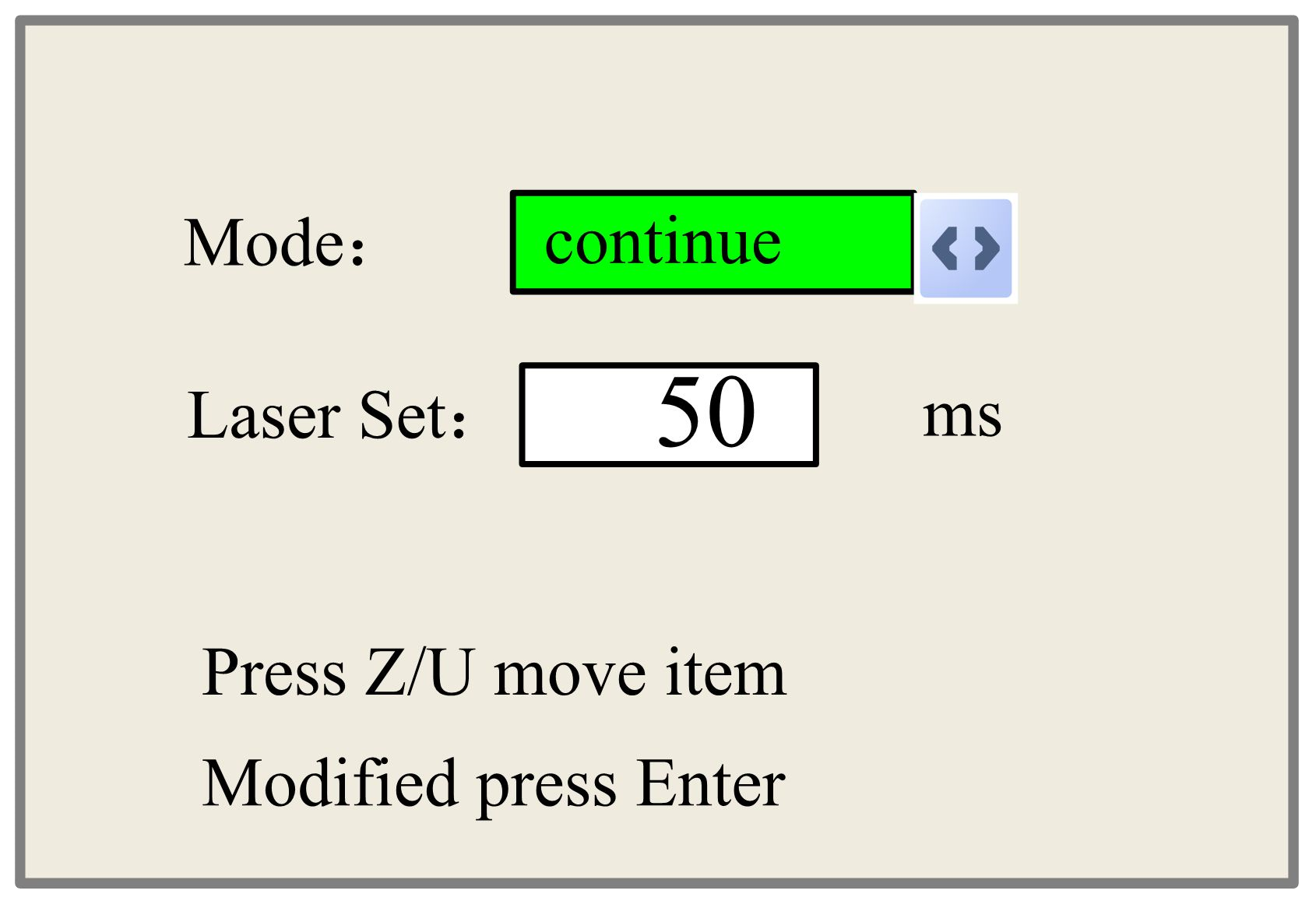 Rysunek 8.3-4Naciśnij  "Z / U"  ,    aby przesunąć zielony blok, a gdy zielony blok znajduje się na elemencie "Tryb", naciśnij  "X +-",  aby wybrać wartość orientacyjną, "Kontynuuj" lub " Podręcznik". Po    wybraniu elementu "Kontynuuj" pozycja  "Zestaw laserowy"  jest nieprawidłowa, w tym czasie naciśnij  Laser,  aby rozpryskiwać włączone lasery, a gdy Laser   klucz jest poluzowany, a następnie  lasery  zakończą  rozpryskiwanie.  Gdy element Mode jest "ręczny", a następnie naciskając  lasera  jeden raz, włączone lasery  rozpryskują się  w ustalonym czasie.8.3.6 Zestaw Origin + Gdy zielony blok znajduje się na tym elemencie, naciśnij  "Enter",  aby wyświetlić się w następujący sposób: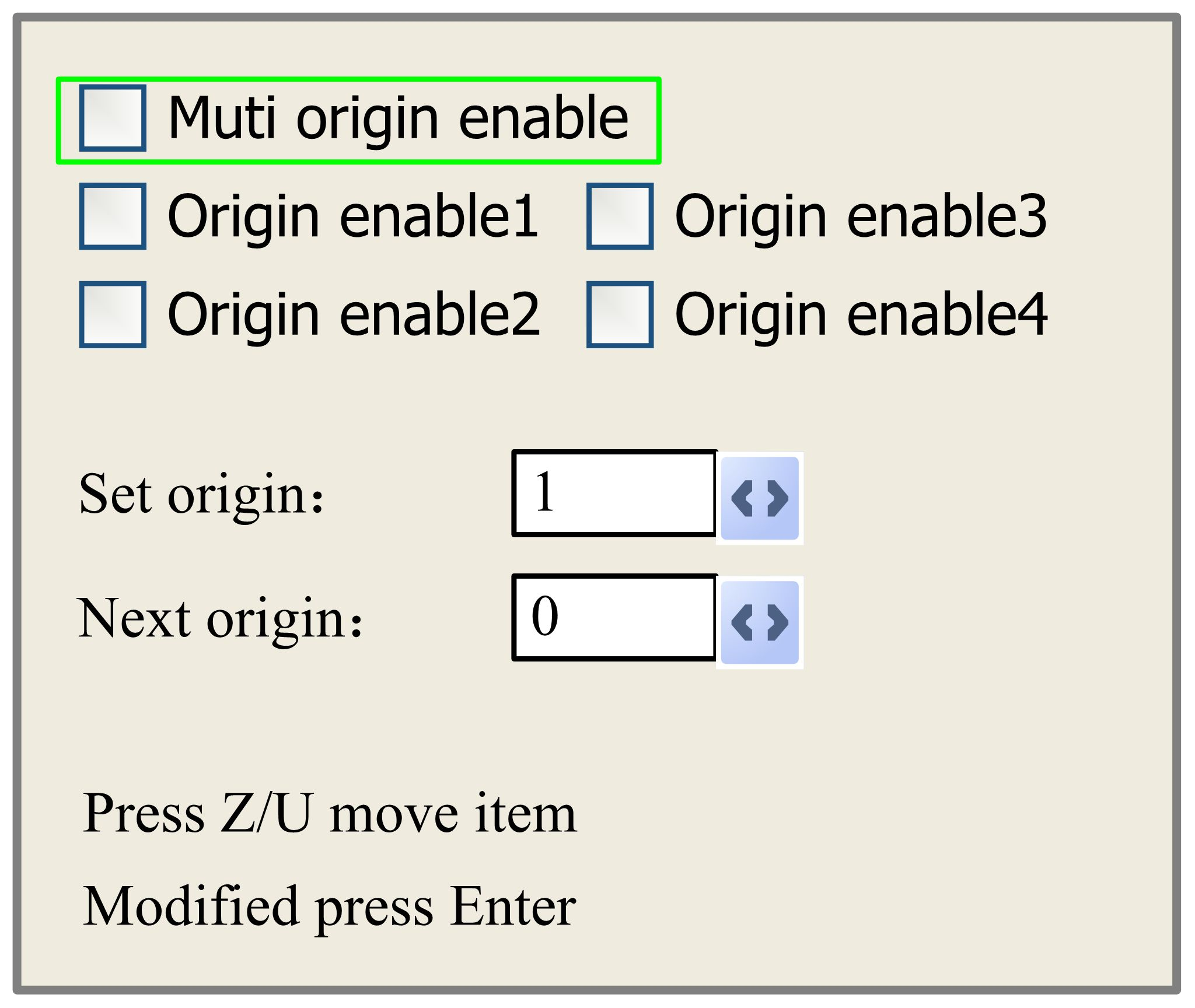 Rysunek 8.3-5Naciśnij  "Z / U",     aby przenieść zielony blok do  elementu oczekującego, a gdy zielony  blok znajduje się na elementach "włącz",  naciśnij  "Enter",  aby włączyć lub wyłączyć po    włączeniu małe diamenty są zielone, a po wyłączeniu małe diamenty są szare.  Gdy  zielony blok znajduje się na elemencie  "Ustaw pochodzenie"  lub "Następne miejsce pochodzenia", naciśnij  "X +-",  aby wybrać wartość.Zwróć uwagę, czy gdy zielony blok znajduje się  na elemencie "Ustaw pochodzenie", naciśnij  "X +-",  aby wybrać wartość, a następnie  "Enter"  musi zostać wciśnięty do pokrywy   zmiana lub zmiana jest nieprawidłowa.Każdy element wprowadzony jak poniżej: Włączanie wielu źródeł:   można wybrać  "Tak" lub "Nie".  Jeśli wybierzesz  "Nie", system użyje  logiki pojedynczego źródła.   Możesz nacisnąć  "Origin"  i ustawić pochodzenie, a tylko to pochodzenie może stać się ważne.  Jeśli  wybierzesz  "Tak", system  użyje logiki wielokrotnego pochodzenia, a  "Origin"  na klawiaturze stanie się nieprawidłowy. W takim przypadku parametr każdego  źródła  musi być ustawiony w menu w następujący sposób.Origin Enable1/2/3/4: 	po		 	włączeniu 	logiki	wielokrotnego pochodzenia			, cztery	źródłamogą być  niezależnie zabronione i włączone.  Ustaw Origin 1/2/3/4: po   włączeniu   logiki wielokrotnego pochodzenia możesz zatrzymać kursor w "Set as Origin 1/2/3/4". Naciśnij  "Enter"  na klawiaturze, a system  przyjmie  liczby współrzędnych bieżącej osi X / Y  jako odpowiadające pochodzeniu  1/2/3/4.Następne pochodzenie: istnieje  pięć cyfr, takich jak 0 ~ 4 dla opcji, które są początkami, które należy wykorzystać  dla następnej  figury.  Pochodzenie 0 oznacza początek ustawiony przez "Origin"  na panelu w logice singleorigin. 1~4 oznacza numer seryjny  początków the  w  logice  wielokrotnego pochodzenia. Następne pochodzenie  można  zmodyfikować do dowolnego pochodzenia  1 ~ 4, aby kontrolować lokalizację początkową   następnej  pracy (założenie jest takie, że pochodzenie  jest włączone), ale  nie może  zostać zmienione do źródła 0.8.3.7 Zestaw fabryczny dla Po wybraniu opcji "Set Fact Para"   i naciśnięciu Enter interfejs  pokaże konkretne hasło, które należy wprowadzić  po ustawieniu jako  parametr domyślny.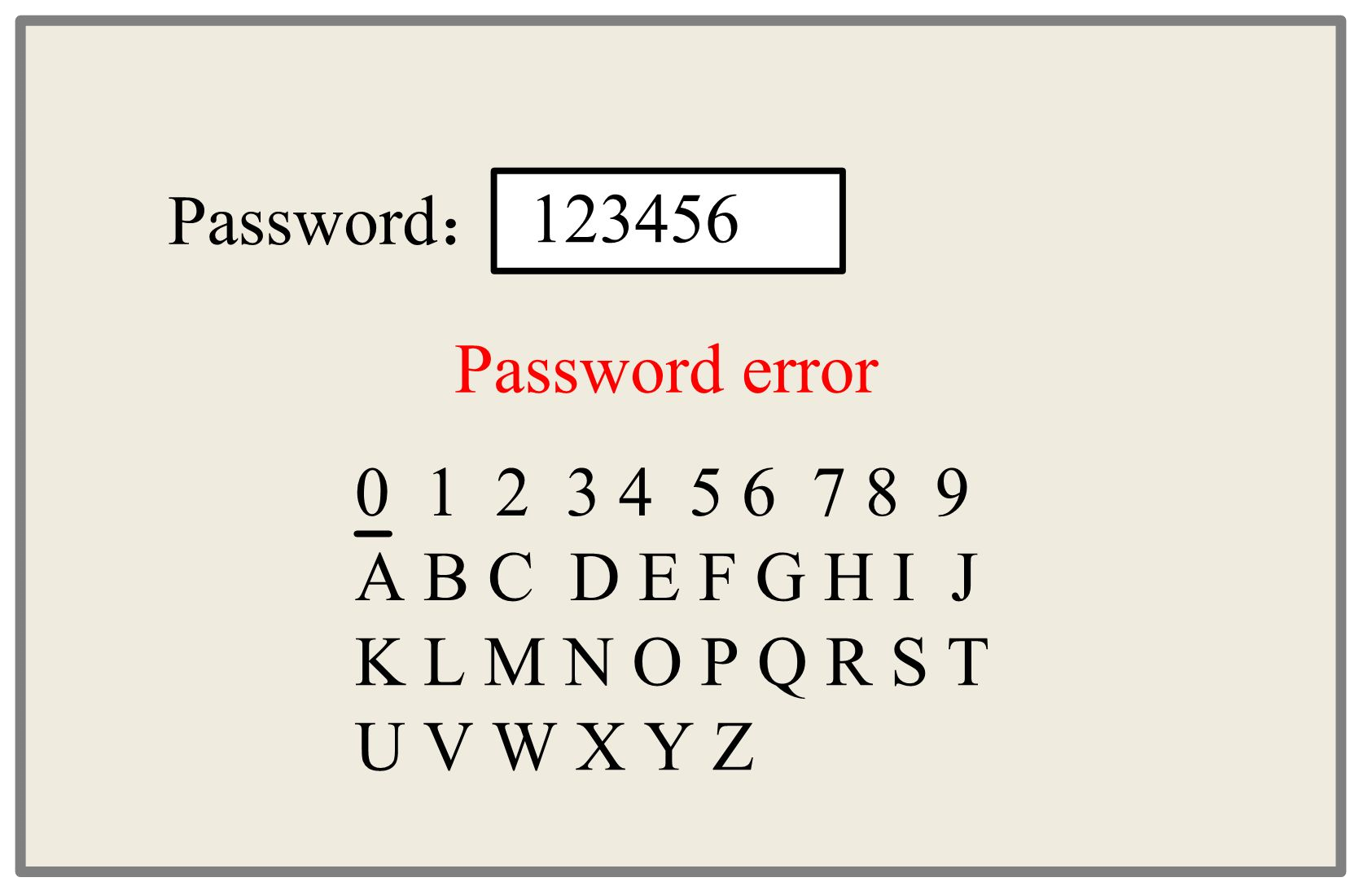 Rysunek 8.3-6Naciśnij   "X +/-"  i "Y +/-",  aby wybrać znaki, i naciśnij  "Enter",   aby poprawić poprawność znaków, po zakończeniu wprowadź hasło,  to znaczy sześć znaków, jeśli hasło jest błędem,  monituje    o błąd lub wszystkie parametry są przechowywane.8.3.8 Def Factory Para  Po    wybraniu opcji "Def Fact Para"   i  naciśnięciu Enter pojawi się okno dialogowe "Pomyślne odzyskiwanie",  aby wyświetlić monit o odzyskanie wszystkich parametrów producenta i  parametrów użytkownika  .  z powodzeniem.  Możesz wrócić do poprzednich  mężczyznu, naciskając Enter.8.3.9 Automatyczne ustawianie ostrości  Gdy kursor zatrzyma się na  "Auto Focus", naciśnij Enter, aby  automatycznie  wyszukać  fokus.8.3.10 Ustawienia językaPozycja "Język" pomaga  wybrać  odpowiedni język, który jest wyświetlany na patelniel: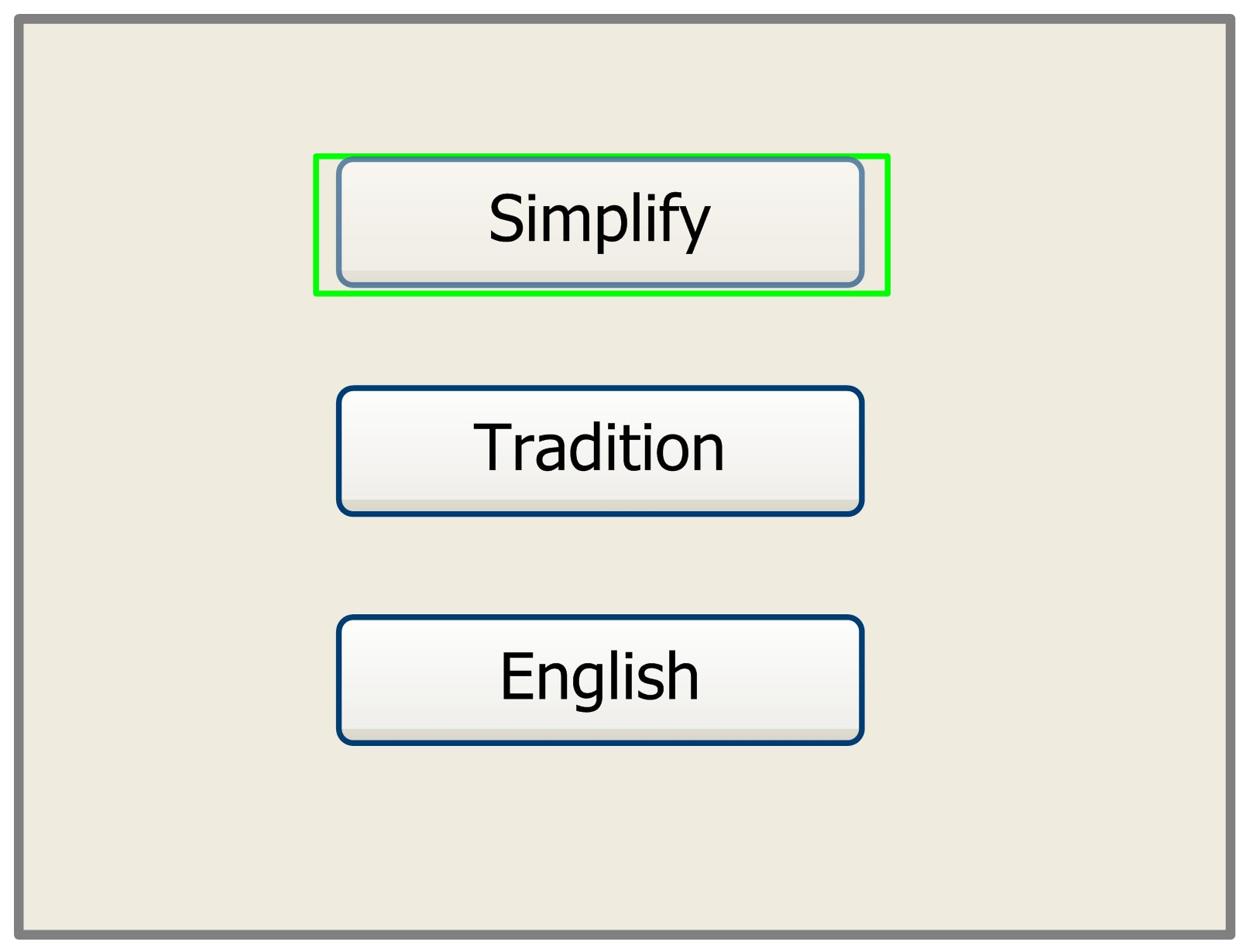 Rysunek 8.3-78.3.11 Konfiguracja IP Gdy zielony blok znajduje się na tym elemencie, naciśnij  "Enter",  aby wyświetlić się w następujący sposób: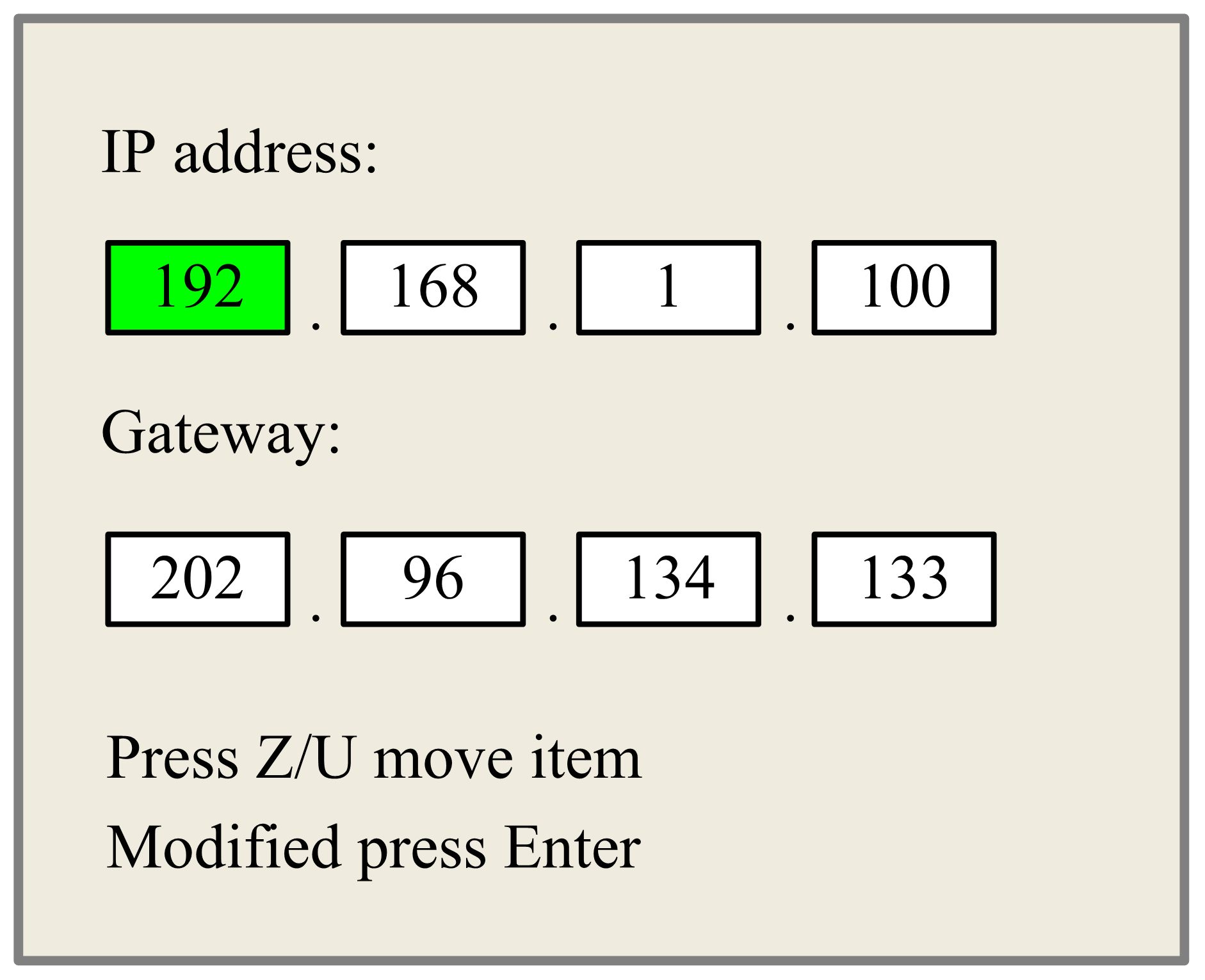 Rysunek 8.3-8Naciśnij  "Z / U"  ,  aby przenieść  zmieniający się element, a następnie naciśnij  "X +/-"  i "Y + / -",  aby zmienić wartość, gdy zmieni  się  cała wartość IP i  wartość bramy,  naciśnij " Enter",  aby sprawdzić poprawność zmiany, lub "Esc",  aby unieważnić  zmianę.8.3.12 DiagnozyJeśli element "Diagnozy"  zostanie wciśnięty, system wyświetli się w następujący sposób: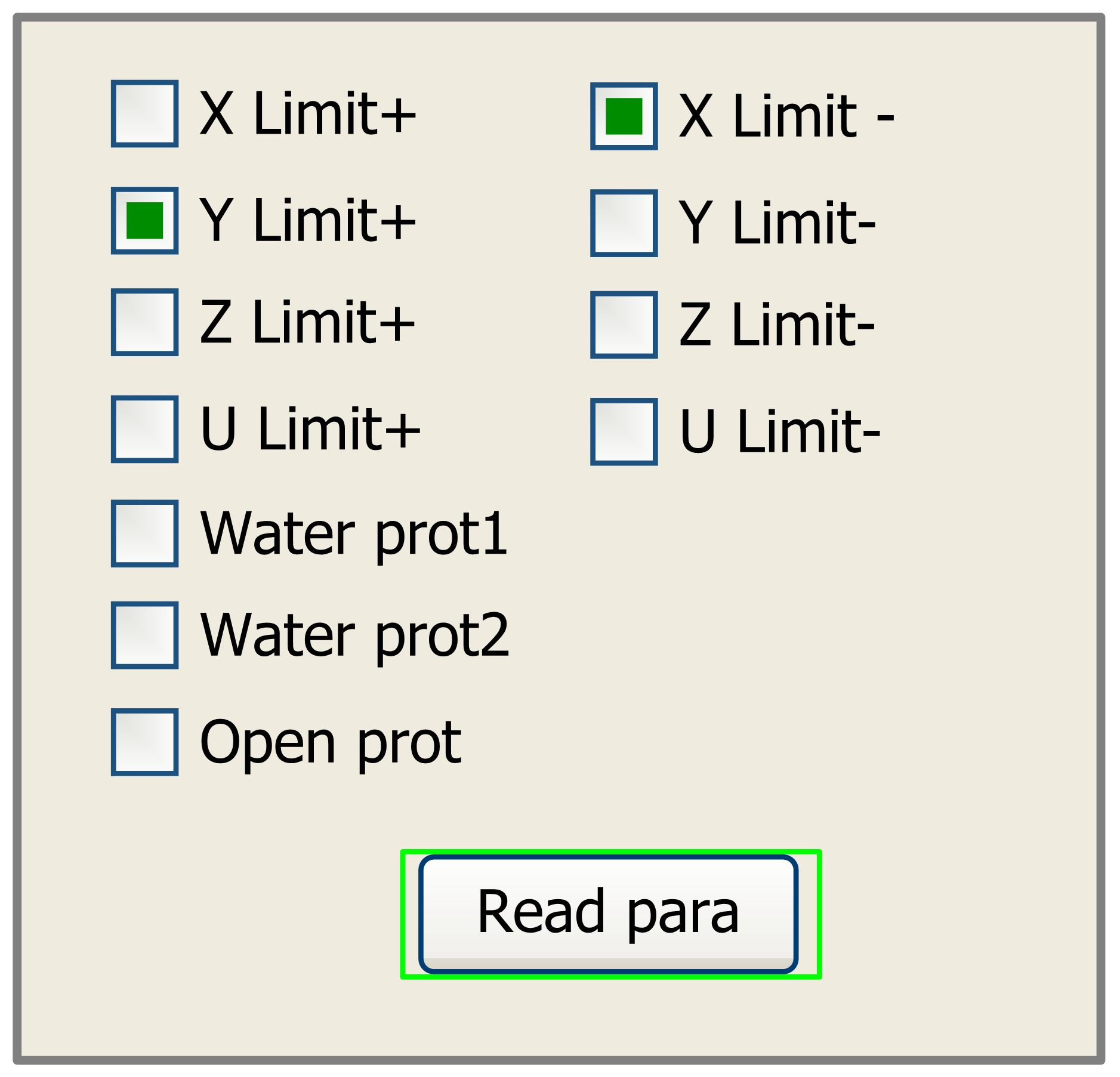 Rysunek 8.3-9Ten interfejs pokazuje niektóre informacje wejściowe systemu, takie jak stan ogranicznika, stan  ochrony wody i stan  przełącznika nożnego itp.  Gdy dane wejściowe  są prawidłowe, ramka koloru  będzie zielona, w przeciwnym razie będzie szara.8.3.13  Pochodzenie ekranuJeśli  element "Początek ekranu"  zostanie wciśnięty, system zostanie wyświetlony w następujący sposób: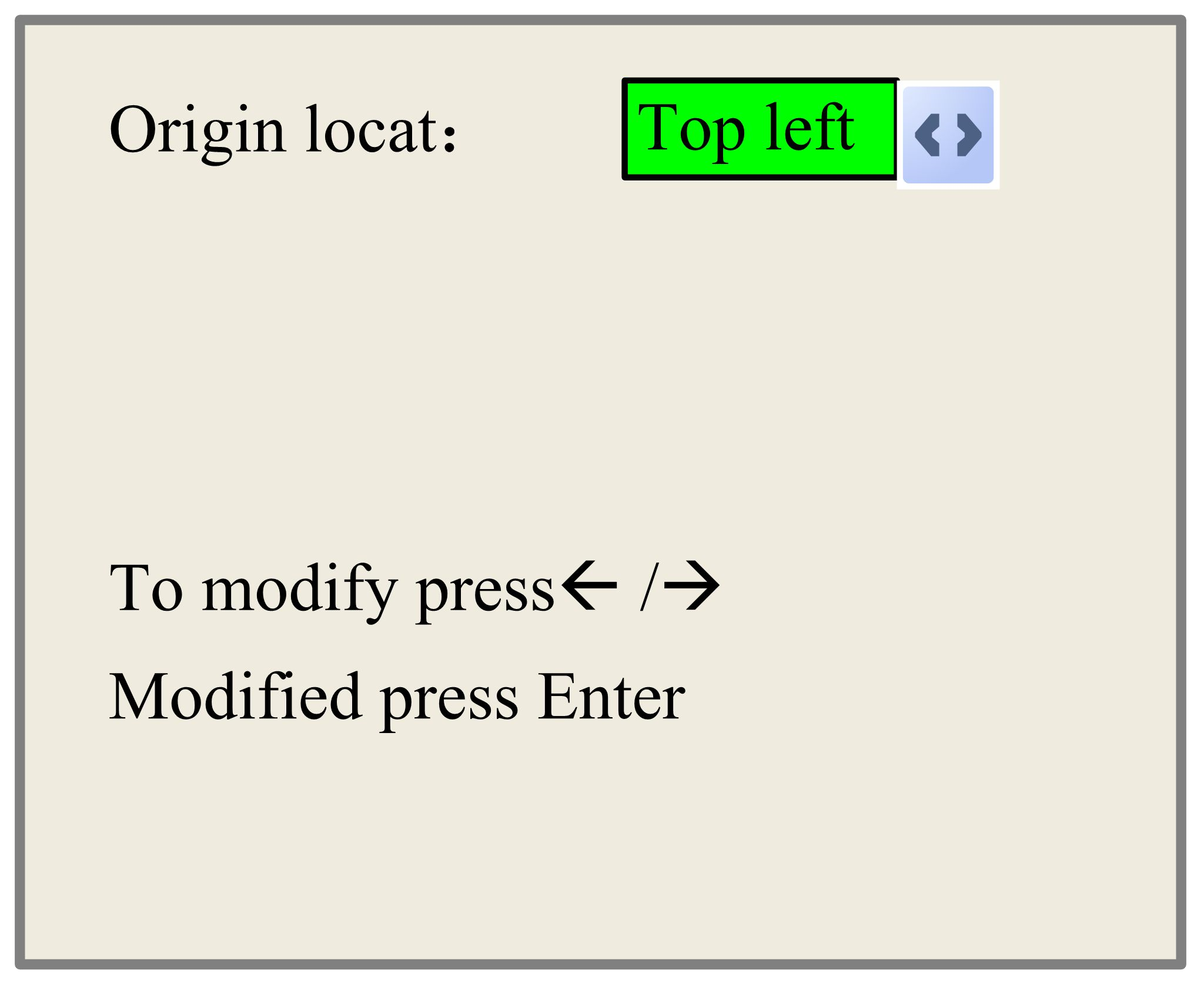 Rysunek 8.3-10Ta funkcja polega na ustawieniu  pozycji początkowej ekranu, aby wybrać różne pozycje początkowe, które mogą odzwierciedlać grafikę  w kierunku X / Y. Sposób działania  , jak  wspomniano powyżej.8.4 Klucz pliku8.4.1 Plik pamięciW głównym interfejsie, jeśli naciśnie się   "Plik",  zostanie on wyświetlony w następujący sposób: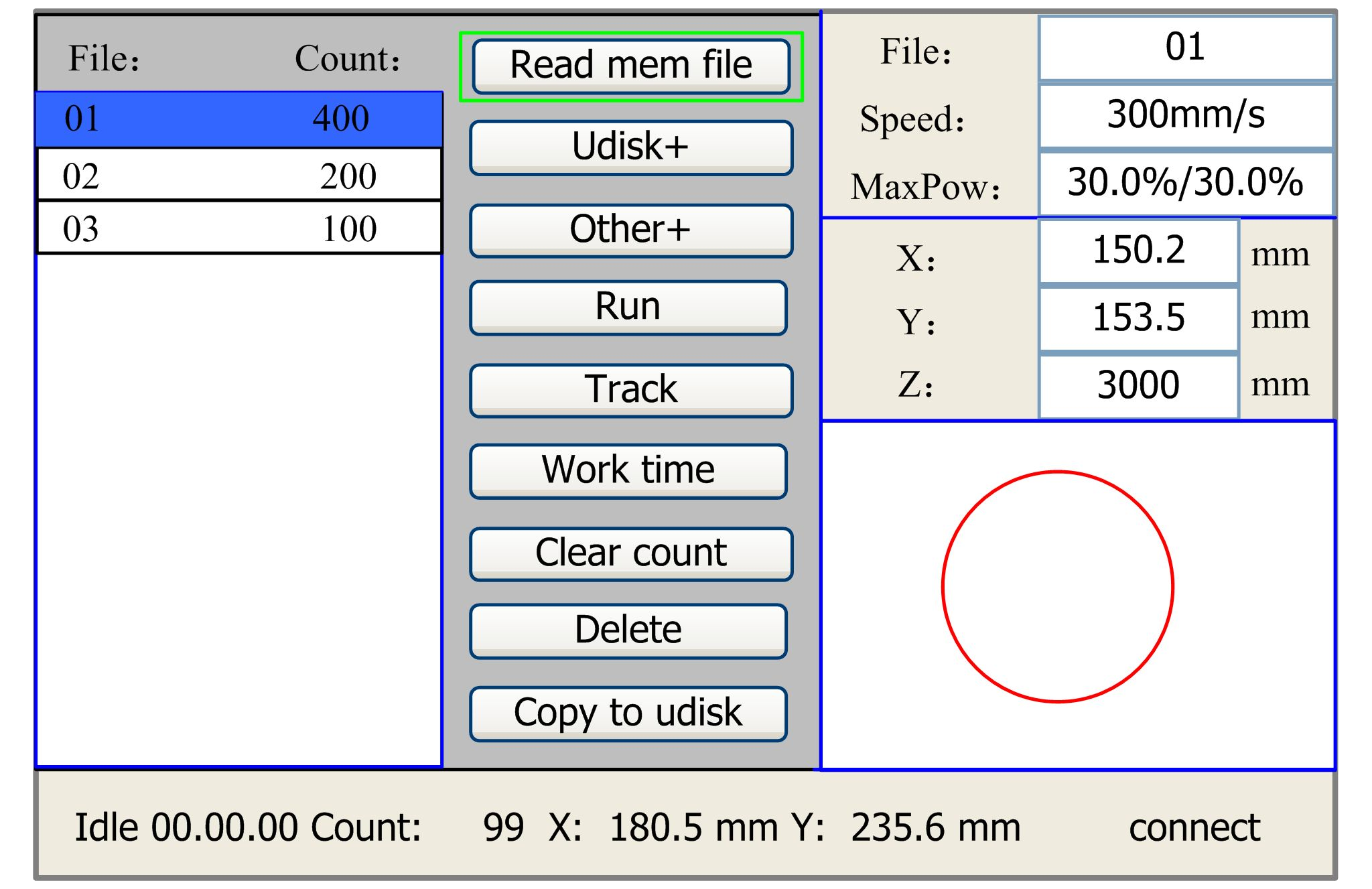 Rysunek 8.4-1 Wyświetlając to menu, system najpierw odczyta plik pamięci, nazwa pliku  i  czasy pracy zostaną wyświetlone w obszarze, a wybrany plik zostanie wyświetlony w  prawym dolnym rogu. . "Y+/-"  mogą służyć do przesuwania  kursora na   liście nazw plików.   Gdy kursor znajduje się na nazwie pliku docelowego, naciska  "Enter", wybrany plik  zostanie wyświetlony w głównym interfejsie, a następnie,  jeśli  "Esc"   jest wypchnięty, podgląd zniknie. "X+/-"  mogą być używane do przesuwania kursora w  lewo i w prawo.  All przedmiot pokaż jak poniżej:Odczyt  pliku mem: odczyt listy  plików pamięci;Udisk: przeczytaj listę plików dysku U;Inne: inne działanie plików pamięci;Uruchom: Aby uruchomić wybrany plik;Ścieżka: Aby śledzić wybrany plik, a  tryb śledzenia jest opcjonalny;Podgląd czasupracy: Aby przewidzieć  czas działania wybranego  pliku, a czas jest dokładny do 1 ms;Wyczyść   liczbę: Aby wyczyścić  czas  działania wybranego  pliku;Usuń: Aby usunąć wybrany plik z pamięci;Kopiuj do Udisk: Aby skopiować wybrany plik do Udisk;Jeśli wpis "Inne"  zostanie wciśnięty, system zostanie wyświetlony w następujący sposób: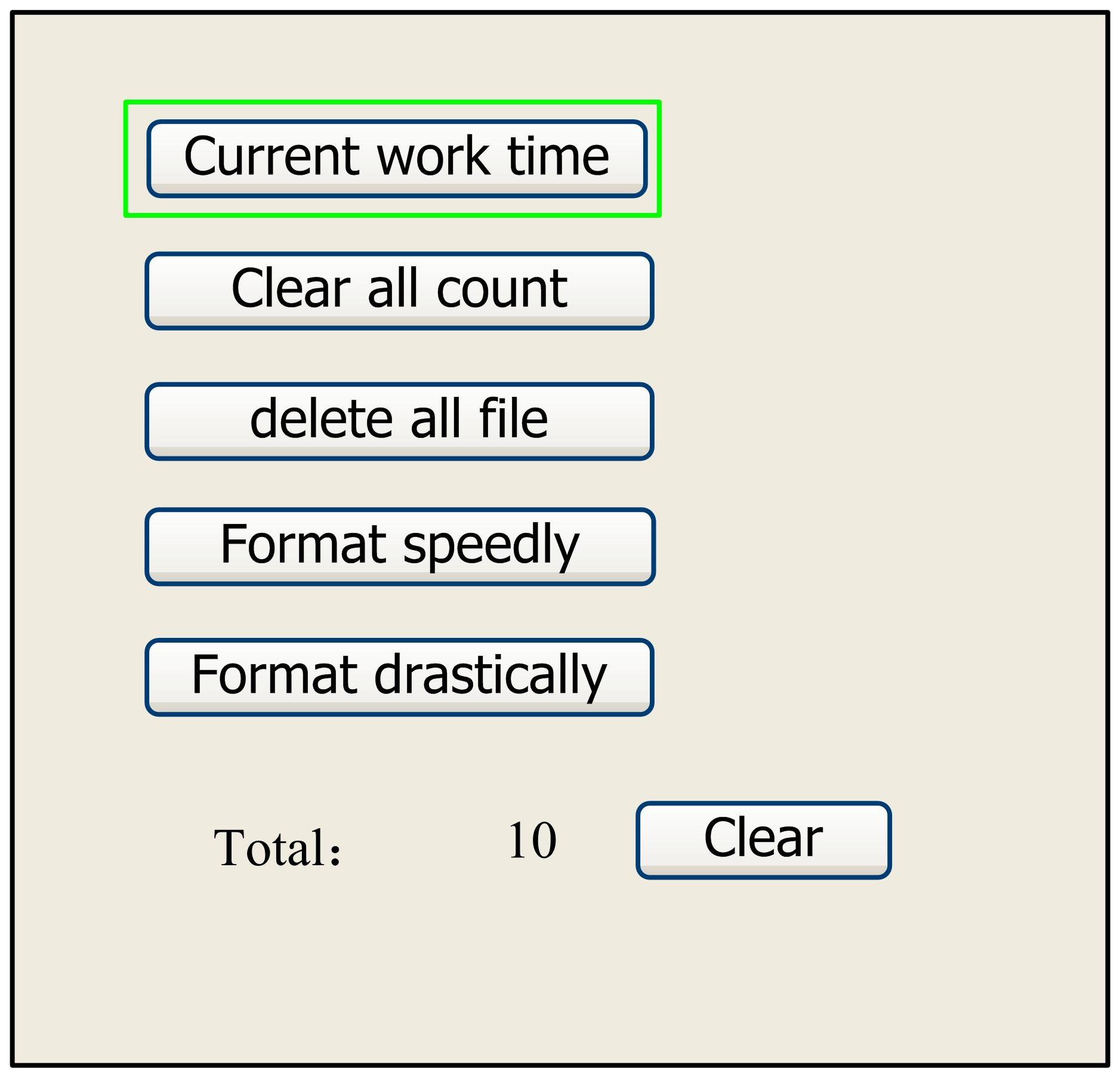 Rysunek 8.4-2Bieżący  czas pracy: Aby przewidzieć   czas działania bieżącego  pliku (bieżący  plik nr.jest wyświetlany na głównym interfejsie), a czas jest dokładny do 1ms.Wyczyść   całą liczbę: aby wyczyścić  czas wykonywania  każdego  pliku w pamięciUsuń wszystkie pliki: aby usunąć wszystkie pliki pamięciFormatowanie szybko: Aby szybko sformatować pamięć, a następnie wszystkie pliki w memory zostaną usunięte.Formatowanie drastycznie: Aby  drastycznie sformatować pamięć, a następnie wszystkie pliki w pamięci zostaną usunięte.Razem: całkowity czas  działania wszystkich plików.8.4.2 Plik dysku UJeśli naciśniesz wpis "Udisk" na rysunku 8.4-1, system wyświetli się jako Figure 8.4-3, a  metoda działania jest taka sama jak na rysunku 8.4-1. 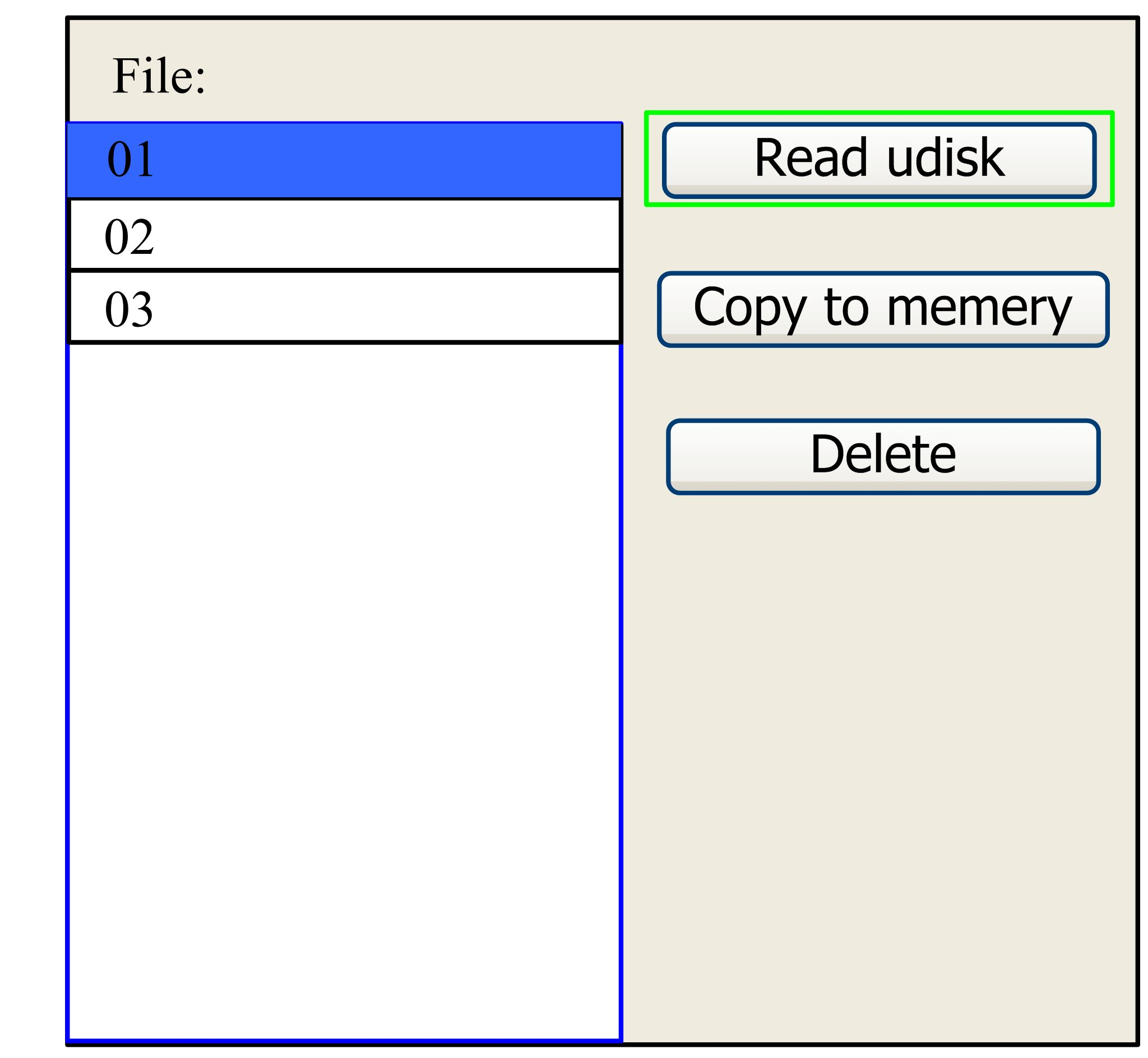 Rysunek 8.4-3Przeczytaj Udisk: przeczytaj listę plików w Udisk;Kopiuj do pamięci: skopiuj docelowy  plik Udisk do pamięci;   Usuń: usuń wybrany plik  Udisk;8.5 Informacje o alarmie.  Gdy użytkownicy  obsługują system lub gdy maszyna jest uruchomiona, niektóre informacje alarmowe,  takie jak  błąd  ochrony wody, mogą pojawić się jak poniżej: 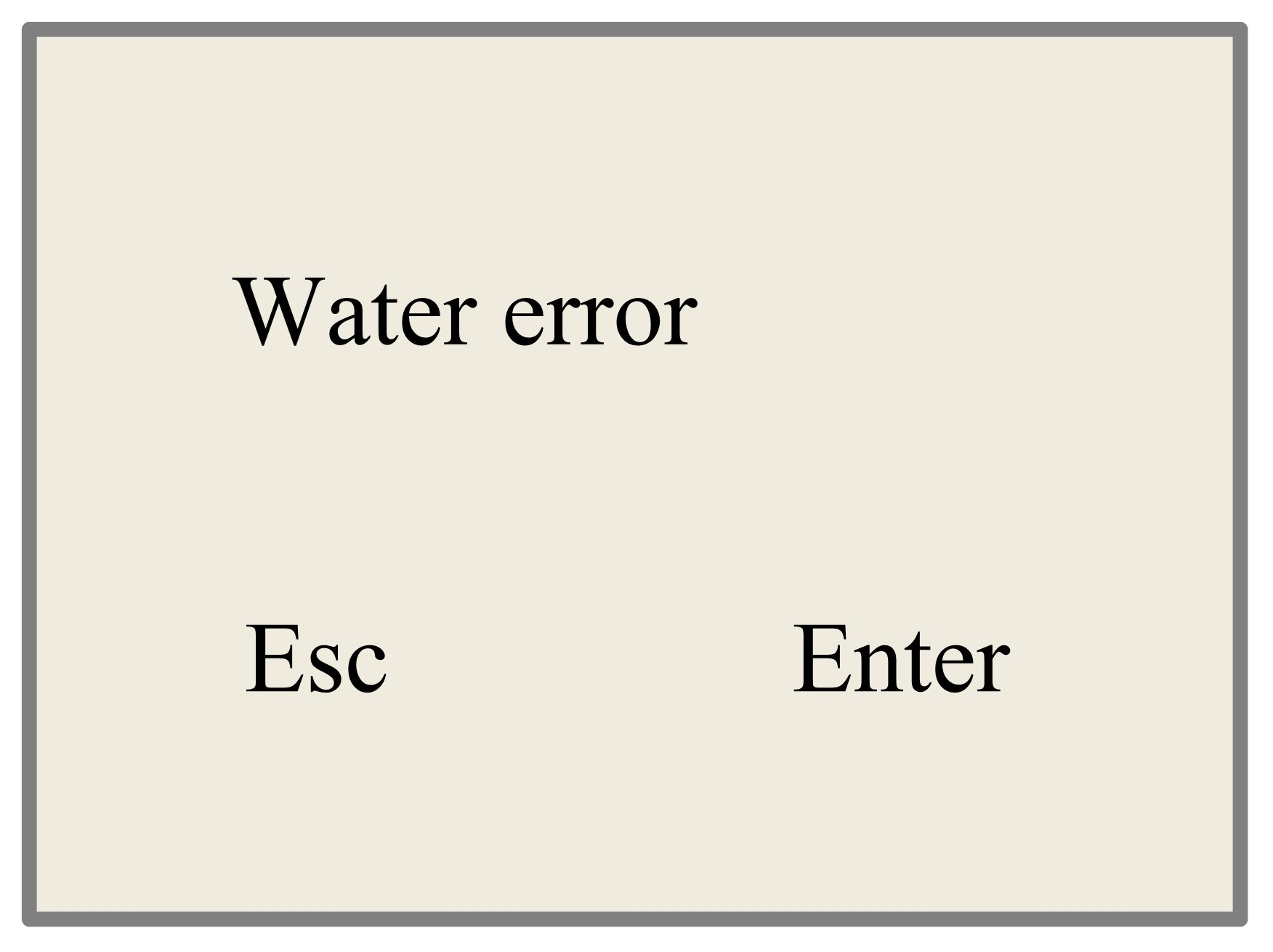 Rysunek 8.5-1 Naciśnij  "Enter"  lub "Esc", system zostanie wykonany.Rozdział 9 Manufacturer/Parametry użytkownika  Szczegóły9.1  Parametry producenta (1) Parametry silnika  Parametry osi X / Y / Z / U Polaryzacja kierunku: Modyfikacja polaryzacji kierunku  może przesunąć  silnik w przeciwnym kierunku. Cel modyfikacji  może przesunąć  tę oś do źródła  po zresetowaniu.  Jeśli oś ta porusza się daleko od początku podczas resetowania,  oznacza to,  że  polaryzacja kierunkowa tej osi jest wrong w ustawieniu i powinna zostać zmodyfikowana.  Polaryzacja odstępów / limitów:  służy do ustawiania trybu wysokiego i niskiego poziomu  sygnału odstępów.  Gdy oś  ruchu osiągnie  pozycję rozstawu i wprowadzi sygnał  niskiego poziomu do sterownika,  polaryzacja odstępu w tym czasie powinna być ustawiona na minus. Polaryzacja klucza:  służy  do kontrolowania  kierunku ruchu osi, która jest poruszana poprzez ręczną obsługę kluczy.  Po   prawidłowym ustawieniu   polaryzacji kierunku  , jeśli  naciśniesz kierunkowe na sterowniczym  elze,  oś ta przesunie się w  przeciwnym kierunku. W takim przypadku  należy zmodyfikować polaryzację .Tryb sterowania: Podwójny impuls lub kierunek + pojedynczy impuls są opcjonalne; ogólnie rzecz biorąc,  wybierany jest kierunek + pojedynczy impuls. Zabezpieczenie przed twardym rozstawem:     służy do tego, czy włączona jest ochrona przed twardym rozstawem tej osi.Reset Enable: jeśli maszyna jest wyposażona w tę oś, należy otworzyć jej  "Reset Enable";  jeśli nie, jego "Reset Enable" powinien być zabroniony.Krok silnika:  oznacza impuls     równowartościowy, bezwzględną odległość odpowiedniej osi ruchu, gdy impuls jest dostarczany do silnika.  Przed       prawidłowym  ustawieniem tej wartości   można wyciąć większy prostokąt  za pomocą maszyny (im większa  jest figura, tym mniejsza  jest różnica). Krok silnika  można automatycznie obliczyć zgodnie z długością figury i  długością pomiarową. Prędkość startowa:  oznacza prędkość osi  ruchowej  przy bezpośrednim starcie z  biegu jałowego.  Jeśli ta wartość jest zbyt duża,  spowoduje to,  że silnik lose stopnie, słoik, a nawet pisk;  jeśli jest mały,  zmniejszy prędkość biegu całej  figury.  Jeśli bezwładność osi  ruchowej jest większa (oś jest cięższa), można ustawić mniejszą  prędkość startową;  jeśli   jest mniejsza (oś jest lżejsza) i można zwiększyć prędkość startową. Na przykład typowa  wartość to 5 ~ 30 mm / s.Maksymalna prędkość:  oznacza maksymalną granicę  prędkości ruchu, jaką ta oś może wytrzymać.  Ten parametr ma coś wspólnego z  siłą napędową silnika, bezwładnością  osi ruchu i jej napędem szczuraio. Na przykład typowa  wartość wynosi 200 ~ 500 mm / s.Maksymalne przyspieszenie:  oznacza   maksymalne przyspieszenie osi ruchu  w  ruchu przyspieszonym lub spowolnionym.  Jeśli  przyspieszenie   jest ustawione zbyt duże,  spowoduje to,  że silnik straci kroki, słoik, a nawet pisk;  jeśli jest zbyt mały,  spowoduje zmniejszenie przyspieszenia  tak, aby zmniejszyć prędkość jazdy  całej  figury. Dla osi o  większej bezwładności, takiej jak oś Y   odpowiadająca wiązce, jej typowy zakres ustawień wynosi  800 ~ 3000 mm / s2; dla osi z  bezwładnością smaller, taką jak oś X odpowiadając samochodowi, jego typowy zakres ustawień wynosi 8000 ~ 20000 mm / s2.Zakres:  oznacza najdalszą odległość, jaką  może przesunąć  oś  ruchowa, która jest określana  zgodnie  z  rzeczywistym  stanem maszyny. Takeoff Prędkość:  oznacza  prędkość początkową przesuwania  osi za pomocą  na klawiaturze, która nie może być wyższa niż prędkość startu. Przyspieszenie:  oznacza przyspieszenie   przesuwania  tej osi za pomocą  na klawiaturze, które nie może być wyższe niż maksymalne przyspieszenie tej  osi. Reverse: aby kontrolować  kierunek ruchu podczas przesuwania osi, naciskając  ręcznie.  Po   prawidłowym ustawieniu  parametrów polaryzacji kierunku  , po naciśnięciu  kierunku na panelu, oś przesunie się do  kierunku reverse, więc włącz ten element.(2) Parametry lasera Konfiguracja lampy laserowej: pojedynczy laser i podwójne lasery są dostępne dla opcji i ustawione zgodnie z ilością lasera  dostarczoną przez producenta.Typ lasera:  szklana rura, laser RF (nie wymaga impulsu przed zapłonem) i laser RF (potrzebny impuls przed zapłonem) są dostępne dla opcji.Tłumienie laserowe QuotietyLaser Tube Enable: gdy  istnieją podwójne lampy laserowe, użytkownik może włączyć odpowiednio laser 1 i laser 2. Moc maksymalna Minimalna mocCzęstotliwość lasera PWM Częstotliwość wstępnego nagrywaniaWstępnie palący  Szerokość  impulsu: gdy laser jest laserem RF i wymaga impulsu wstępnego spalania, można skonfigurować funkcje impulsu wstępnego spalania za pomocą  częstotliwości  wstępnego spalania  i  szerokości impulsu wstępnego spalania  . Ochrona przed wodą  umożliwia: Gdy   ochrona przed wodą jest włączona, controller musi podłączyć okablowanie, w przeciwnym razie maszyna nie  będzie emitować lasera.  Jeśli  wyłączysz, nie ma potrzeby podłączania okablowania chroniącego przed wodą, kontroler nie  będzie testował. Częstotliwość LASER PWM  służy  do ustawiania  częstotliwości impulsu sygnału sterującego  używanego przez laser, w genral, szklana rurka wynosi około 20KHZ, laser RF  około 5KHZ; maksymalna / minimalna moc (%) służy do ustawienia limitu  moc lasera, to  znaczy podczas pracy, maksymalna moc ustawiona przez użytkownika,  która nie może być wyższa niż maksymalna  moc  i minimalna moc ustawiona przez użytkownika, która nie mniej niż minimalna moc.  Gdy moc  lasera  jest tłumiona po pewnym czasie użytkowania,  można ustawić moc lasera  według limitu tłumienia.(3) Inne parametry producentaKonfiguracja maszynyTyp maszyny: W większości przypadków należy wybrać ogólną  maszynę do grawerowania i inne typy używane do określonych oses purp.  Tryb karmienia: tryb jednokierunkowy i  tryb dwukierunkowy dla opcjonalnego.   Jeśli jest to   karmienie jednokierunkowe,   nie ma potrzeby sprawdzania współrzędnych, karmienie można prowadzić w  trybie  jednokierunkowym;  jeśli jest to podawanie dwukierunkowe, system sprawdzi maksymalne  i minimalne współrzędne imum. Dziwna  sekwencja oznacza, że karmienie powinno   odbywać się w jednym kierunku, a  sekwencja parzysta oznacza karmienie w drugim kierunku. Początkowy  kierunek po raz pierwszy  można zmienić, ustawiając  polaryzację kierunkową  lub modyfikując wartości plus i minus  długości podawania.  Ten parametr jest ważny tylko wtedy, gdy "  Funkcja osi Z" jest skonfigurowana na "Napęd dla  osi podawania".Opóźnienie wyłączenia-ponownego uruchomienia:  można je ustawić na 0 ~ 3000ms.  Po  wyłączeniu  sieci elektrycznej zasilanie systemu  nie zostanie natychmiast obniżone do 0V  .  W  tym czasie występuje opóźnienie.  Ustawiona tutaj wartość opóźnienia powinna zasadniczo być zgodna z rzeczywistą   wartością opóźnienia.  Jeśli odchylenie  wartości zadanej  jest większe, na odłączaniu zasilania dla ciągłego engraving, albo liczba przetworzona po  raz drugi nie  jest zamknięta liczbą  przed odcięcie, lub  zbiega się z tym zbyt wiele. Tryb transmisji: zazwyczaj wybierz "Belt Stepping Type",  algorytm sterowania zostanie nieco zmieniony, gdy   zostaną  wybrane inne typy.(4) Włącz parametry Ochrona przed otwarciem pokrywy: Jeśli ten element  jest włączony, kontroler musi podłączyć   okablowanie ochronne, w przeciwnym razie urządzenie nie  będzie działać.  Włącz dmuchawę: jeśli używasz      sygnału wiatru portu wyjściowego  do   sterowania przełącznikiem dmuchawy jako warstwami,  musisz włączyć  ten element, w przeciwnym razie znak wiatru  l wyprowadza inny sygnał   .9.2 Parametry użytkownika(1) Parametry cięcia  (dotyczą tylko metod cięcia) Prędkość ruchu w stanie bezczynności: ten parametr decyduje o najwyższej prędkości ze wszystkich linii  nieoświetlających dla maszyny w  procesie ruchu. Przyspieszenie ruchu na biegu jałowym:  oznacza najwyższe przyspieszenie ze wszystkich linii nieoświetlających.    Prędkość skoku biegu jałowego i   przyspieszenie skoku biegu jałowego można ustawić  wysoko, aby skrócić  czas pracy całej  figury, ale jeśli są  ustawione zbyt  wysoko,  może to  spowodować wstrząsanie toru, więc  należy poświęcić kompleksowe  rozważenie ustawienia. Prędkość skrętu:  prędkość skrętu na zakręcie pod zamkniętym kątem, najniższa prędkość w całym procesie cięcia.   Przyspieszenie skrętu:  prędkość przyspieszania w zamkniętym narożniku podczas cięcia.   Jeśli dwie prędkości  są ustawione zbyt duże, wibracje wystąpią  podczas skręcania;   jeśli zostanie ustawiona zbyt nisko,  wpłynie to na  prędkość cięcia. Akceleracja cięcia:  oznacza najwyższą wartość przyspieszenia w całym procesie cięcia.Tryb przyspieszenia:  jest podzielony na przyspieszenie T  i przyspieszenie S. Przyspieszenie T   przyspieszy cały proces  cięcia, ale  spowoduje,  że jego efekt cięcia będzie wgorszym stopniu niż przyspieszenie S.Jedno ustawienie: Jest to  jeden zalecany przycisk ustawień parametrów cięcia;  nie  jest to parametr,  pod tym przyciskiem znajduje się kilka  grup  parametrów, co jest wygodne do wyboru.(2) Parametry skanowania  (dotyczy tylko trybu  skanowania) Oś X  Prędkość początkowa Oś Y Prędkość początkowa Prędkość początkowa Oś  X Przyspieszenie  Na osi Y  Przyspieszenie Powyższe cztery parametry  służą do ustawiania  prędkości rozruchowej i przyspieszenia dwóch osi podczas skanowania. Im wyższe  są dwie prędkości, tym szybsze  jest skanowanie.Skanowanie  Prędkość  podawania linii: ten parametr jest specjalnie używany do kontrolowania  najwyższej  prędkości, z jaką poprzednia  linia pionowo przesuwa się do następnej linii w  trybie skanowania. Jeśli przestrzeń     między wierszami jest duża podczas skanowania lub jeśli odległość każdego bloku jest większa  podczas skanowania i odblokowywania figury,  jest to   niezbędne do dokładnego pozycjonowania każdej linii lub bloku. W takim przypadku prędkość skanowania line-feed można ustawić jako niższą  wartość. Tryb  skanowania:  jest podzielony na  tryb  ogólny i  tryb specjalny dla opcji.  Jeśli używany jest tryb specjalny, moc lasera  powinna zostać zwiększona. Im mniejszy jest procent plamek, tym bardziej zmniejsza się moc lasera. Moc lasera  do ustawienia powinna być większa, aby uzyskać tę samą  głębokość skanowania. Celem  wyboru  trybu specjalnego  jest sprawienie, aby światło lasera miało  dużą moc i krótki czas. Na  głębokości skanowania  uzyskuje się efekt, że dno jest bardziej płaskie, ale  powinno być zauważalne,  że jeśli regulacja plamki  nie  jest odpowiednia,  może osiągnąć  ten cel.  Jeśli duża moc pozostaje krótka,  tryb oświetlenia wpłynie na żywotność lasera. System  domyślnie wybierze  tryb ogólny.Rozmiar plamki: Gdy tryb ogólny zostanie wybrany jako  tryb skanowania,  parametr ten stanie się nieskuteczny;     po wybraniu trybu specjalnego  parametr ten zacznie obowiązywać. Kontroler będzie kontrolował ten parametr w zakresie 50% ~ 99%.(3)  Parametry podawania  Opóźnienie przed podaniem: można ustawić 0 ~ 300s, górna  oś zostanie przesunięta po zakończeniu ostatniego  przetwarzania  i opóźni ten element. Jest to  wygodne dla użytkownika karmienie i  wybieranie podczas opóźnienia. Opóźnienie po podaniu: ustawialne na 0 ~ 9,9 s. Może  to ułatwić  opóźnianie wibracji urządzenia podającego po przejściu  do właściwej pozycji i oczekiwaniu na 2. pracę po całkowitym zatrzymaniu osi  podającej. Jeśli podawanie linia po linii: jeśli włączona jest funkcja podawania linia po linii, wirtualna  tablica graphics w kierunku Y  będzie przetwarzana w tej samej pozycji.Luz  podawania linia  po linii: Możesz  skompensować długość podawania ze względu  na  niedokładność ruchu  osi podawania.(4) Zresetuj parametryPrędkość resetowania:  oznacza prędkość resetowania układu zawieszenia osi X/Y do źródła.Oś X  Resetowanie początkowe Oś Y  Resetowanie uruchomienia Resetowanie osi Z  Resetowanie uruchomienia Oś U Resetowanie  uruchomienia Możesz wybrać "Tak" lub "Nie" w polu powyższych  czterech parametrów, które  służy do potwierdzenia,  czy każdą oś można zresetować podczas uruchamiania.(5) Ustawienie ramki  Tryb ramki: "Puste obramowanie" oznacza pracę na biegu jałowym, aby rozpocząć  podgląd obramowania; " Outputted Border Cutting" może ręcznie odciąć dobrze przetworzoną figurę; " 4-corner Dotting" oznacza emitowanie światła w  czterech punktach narożnych ramy, aby zrobić punkt i wyłączyć  światło. Rozmiar  i położenie tej  figury można sprawdzić intuicyjnie za pomocą czterech punktów. Prędkość graniczna  to  wartość prędkości ustawiona na klawiaturze, gdy system jest bezczynny. W przypadku   mocy wyjściowej światła jego minimalna/maksymalna  moc  jest odpowiednią mocą value ustawioną na klawiaturze, gdy system jest bezczynny (Moc lasera  na 4-narożnym rozłożeniu oznacza dobrze ustawioną moc maksymalną). Odległość marginesu: Oznacza to  , czy przedłużyć określoną długość poza  rzeczywistą   ramkę figury na podglądzie / cięciu ramki.(6) Inne parametry użytkownika   Tryb macierzy:  Można  wybrać  tablicę dwukierunkową lub jednokierunkową.      Tablica dwukierunkowa oznacza cięcie tablicy w sekwencji;  tablica jednokierunkowa oznacza c utting tablicy z jednego kierunku do drugiego. Po wybraniu  tablicy jednokierunkowej elementy   każdej  tablicy są takie same w  trybie działania i całkowicie jednolite w  płynności działania, co zajmuje nieco  więcej czasu niż dwukierunkowe  tablica.   Tablica dwukierunkowa jest domyślnie włączona.  Pozycja tylna:   Można  wybrać pochodzenie (  pochodzenie względne) i   bezwzględne pochodzenie maszyny.  Ten parametr decyduje o pozycji parkowania  głowicy laserowej  po każdej pracy.Ustawienie ostrości:  oznacza odległość od  punktu ogniskowego soczewki głowicy laserowej   to pochodzeniu osi Z.  Gdy nie   ma funkcji automatycznego ustawiania ostrości, ten parametr staje się nieprawidłowy.Backlash X: Luz osi X, dokładny do 1um. Luz Y: Luz osi Y, dokładny do 1um.  Dziękuję bardzo za korzystanie z  produktu  Shenzhen  RuiDa Technology!Wszystkie części tego opisu podręcznika, wszelkie prawa zastrzeżone przez Shenzhen RuiDa Technology Co., Ltd.  Bez naszej   zgody żadna firma lub osoba fizyczna nie  będzie przedrukowywać, kopiować ani rozpowszechniać treści związanych z  tą instrukcją  obsługi produktu. Zachowujemy prawa do poprawiania lub aktualizowania treści bez uprzedzenia.W przypadku jakichkolwiek uwag i    sugestii prosimy o kontakt.Telefon: 0755-26066687	Fax: 0755-26982287Strona internetowa: www.rd-acs.comAdres: 1B-1, Building 5, Tian'an Nanyou Industry Area, Dengliang Road, Nanshan District, Shenzhen, P.R.C.RDLC420RDC6332GRDC6332GRDC6342GRDC6342GRDC644XGMocCechaMocCechaJednokierunkowy 5V, jednokierunkowy 24V, niezależnyTylko jednokierunkowe 24V(kompatybilny	z36V 			 	dozasilania, ale nie zalecane)Tylko jednokierunkowe 24V(kompatybilny	z36V 			 	dozasilania, ale nie zalecane)Tylko jednokierunkowe 24V(kompatybilny	z36V 			 	dozasilania, ale nie zalecane)Tylko jednokierunkowe 24V(kompatybilny	z36V 			 	dozasilania, ale nie zalecane)Tylko	jednokierunkowe 	24V(kompatybilny z 36V dla zasilania, ale nie zalecane)	Port laserowyCecha	Port laserowyCechaJednokierunkowy	cyfra ijednokierunkowy analogowy Dwukierunkowe cyfry i dwukierunkowy port analogowy, ustawiane niezależnie i bez interakcji Dwukierunkowe cyfry i dwukierunkowy port analogowy, ustawiane niezależnie i bez interakcji Cyfry dwukierunkowe i dwukierunkowy port analogowy,ustawiany niezależnie	i bez interakcji Cyfry dwukierunkowe i dwukierunkowy port analogowy,ustawiany niezależnie	i bez interakcji Dwukierunkowy port cyfr,ustawianyniezależnie	ibez interakcjiFunkcja USBFunkcja USBKopiowanieSzybkośćWspólnySzybkiSzybkiSzybkiSzybkiBardzo szybkiFunkcja USBFunkcja USB Firma CompatibiliObsługa dysków USB  zmała pojemnośćObsługa wszystkich dysków USB  o różnych pojemnościachObsługa wszystkich dysków USB  o różnych pojemnościachObsługa wszystkich dysków USB 	za pomocąróżne pojemnościObsługa wszystkich dysków USB 	za pomocąróżne pojemnościObsługa wszystkich dysków USB  o różnych pojemnościachPamięćCechaPojemność64 mln256 mln256 mln256 mln256 mln128 mlnPamięćCechaBłądTolerancjaWspólnyMożliwość sprawdzania	  wadliwego formatowania ścieżki dobre	wtolerancjazi i winaMożliwość sprawdzenia wadliwego formatowania ścieżki w dobrym stanie tolerancjazi i wina  Zdolny do sprawdzania wadliwej ścieżki i formatowania oraz dobra tolerancja na błędy  OgólneCechaJaPort wejściowyDwa sposoby4 sposoby (dwa ogólne, dwaspecjalności)dla dla4 sposoby (dwa ogólne, dwaspecjalności)dla dla4 sposoby (dwa dla ogólnych, dwa dlaspecjalności)OgólneCechaJa Port wyjściowy1-drożny (niski prąd, więc dodatkowydysk	jestpotrzebne)4-drożne (wysoki prąd 500mA  dla każdego, wyjście OC, brak  zabezpieczenia prądem wstecznym)4-drożne (wysoki prąd 500mA  dla każdego, wyjście OC, brak  zabezpieczenia prądem wstecznym)4-drożny (wysoki prąd 500mA  dla każdego, wyjście OC, brak prądu wstecznego ochrona)4-drożny (wysoki prąd 500mA  dla każdego, wyjście OC, brak prądu wstecznego ochrona)4-drożne (wysoki prąd 500mA  dla każdego, wyjście OC, 	zabezpieczenie przed	 prądem wstecznym w zestawie)OprogramowanieCechaPonowne uruchomienie w	celu grawerowaniaTakTakTakTakTakTakOprogramowanieCechaWiele źródełLogikaNieTakTakTakTakTakOprogramowanieCechaParametrNieTakTakTakTakTakKopia zapasowaLogika		Czas pracyPrapremieraNieTakczas 1ms)( dokładne pracuj nadTAK (czas pracy  dokładny do1ms)TAK (czas pracy  dokładny do1ms)TAK (czas pracy  z dokładnością do 1ms)OnlineAktualizacjaKontrolerProgramNieTakTakTakWyświetlaćCechaOnlineModificatio	n	LaserMoc/Spee dTakTakTakTakWyświetlaćCechaOfflineModificatio	n	WarstwaParametryNieTakTakTakWyświetlaćCechaOnlineAktualizacjaStartupWyświetlaćNieTakTakNieWyświetlaćCecha Podgląd dynamiczny pliku/sta ticNieTakTakTakWyświetlaćCecha Wyświetlanie paska postępu uruchamianiaNieNieNieTakWyświetlaćCechaPoprawka nFabryka/Użytkowanie	r's	para	onwyświetlaćNieTakTakTakNieWyświetlaćCechaTyp wyświetlacza128 * 64, wyświetlaczkropkaWyświetlacz 320 * 240Wyświetlacz 320 * 240TftWyświetlacz 320 * 240TftWyświetlacz TFT 320 * 480Oś Mo tionCechaMiękki limitTakTakTakTakTakOś Mo tionCechaTwardy limitNieTakTakTakTakOś Mo tionCechaOś ZTuszNieTakTakTakTakTakOś Mo tionCechaŻywienieCechaJednokierunkowyPojedynczy/podwójny kierunek dla opcjiPojedynczy/podwójny kierunek dla opcjiPojedynczy/podwójny kierunek dla opcjiPojedynczy/podwójny kierunekdlaPojedynczy/podwójny kierunek dla opcjiopcjaWłączanie zasilaniaResetowanieStałyKonfigurowalne dla każdej osiKonfigurowalne dla każdej osiKonfigurowalne dla każdej osi PrędkośćStałyKonfigurowalneKonfigurowalneKonfigurowalneOsie43 (osie Z   można konfigurować z  osiami płaskimi lub posuwowymi)3 (osie Z  można konfigurować z  osiami płaskimi lub posuwowymi)4SzyfrowanieCechaSzyfrowanie		na	 podstawieCzas pcZegar czasu rzeczywistego i bateria zintegrowane dla sprzętuszyfrowanieZegar czasu rzeczywistego i bateria zintegrowane dlaszyfrowanie sprzętoweBrak zegara czasu rzeczywistego, ale szyfrowanieZawarteCommunicat eTrybZłącze USB2.0Ethernet 10/100MHZ lub USB2.010/100MHZ	Ethernet	lubZłącze USB2.0Ethernet 10/100MHZ lub	USB2.0,  tryb komunikacji jest	automatycznie sprawdzanySzpilkaSzpilkaSymboleDefinicje11Gnd Zasilanie 24V  (wejście)22+24V Dodatnia moc 24V  (wejście)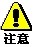 Ten  system  sterowania wykorzystuje pojedynczy zasilacz  24. Dla pewnego marginesu   sugeruje   się wybranie 24V / 2A powyżej mocy.  Poza tym ten system jest kompatybilnyTen  system  sterowania wykorzystuje pojedynczy zasilacz  24. Dla pewnego marginesu   sugeruje   się wybranie 24V / 2A powyżej mocy.  Poza tym ten system jest kompatybilnyTen  system  sterowania wykorzystuje pojedynczy zasilacz  24. Dla pewnego marginesu   sugeruje   się wybranie 24V / 2A powyżej mocy.  Poza tym ten system jest kompatybilnyTen  system  sterowania wykorzystuje pojedynczy zasilacz  24. Dla pewnego marginesu   sugeruje   się wybranie 24V / 2A powyżej mocy.  Poza tym ten system jest kompatybilnyOstrożnośćOstrożnośćz mocą 36V, to  znaczy moc 36V  sterownika Motion może być  bezpośrednio podłączona do tego głównego  portu zasilania tego systemu, ale generalnie nie  jest to zalecane. z mocą 36V, to  znaczy moc 36V  sterownika Motion może być  bezpośrednio podłączona do tego głównego  portu zasilania tego systemu, ale generalnie nie  jest to zalecane. z mocą 36V, to  znaczy moc 36V  sterownika Motion może być  bezpośrednio podłączona do tego głównego  portu zasilania tego systemu, ale generalnie nie  jest to zalecane. z mocą 36V, to  znaczy moc 36V  sterownika Motion może być  bezpośrednio podłączona do tego głównego  portu zasilania tego systemu, ale generalnie nie  jest to zalecane. 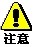   Zaleca się przypięcie do  linii równoległej Ethernet. SzpilkaSzpilkaSymboleDefinicjeDefinicje11GndZasilanie uziemienia (wyjście)Zasilanie uziemienia (wyjście)22Out2Ogólne wyjście, z zarezerwowaną funkcją.Ogólne wyjście, z zarezerwowaną funkcją.33Out1Ogólne wyjście, z zarezerwowaną funkcją.Ogólne wyjście, z zarezerwowaną funkcją.44StanOgólne wyjście dla  portu sygnału stanu pracy.  Jeśli ten port jest zewnętrznie połączony z przekaźnikiem,    cewka przekaźnika jest przerywana  podczas pracy; nie powstaje żaden wpływ   , gdy zawiesza pracę.  Gdy jego praca zakończy się lub zostanie zatrzymana ręcznie, cewka przekaźnika  zostanie odcięta.Ogólne wyjście dla  portu sygnału stanu pracy.  Jeśli ten port jest zewnętrznie połączony z przekaźnikiem,    cewka przekaźnika jest przerywana  podczas pracy; nie powstaje żaden wpływ   , gdy zawiesza pracę.  Gdy jego praca zakończy się lub zostanie zatrzymana ręcznie, cewka przekaźnika  zostanie odcięta.55WiatrOgólne wyjście do sterowania dmuchawą.  Gdy sterowanie dmuchawą jest włączone,  port ten będzie wysyłał   sygnał sterujący dmuchawy, w przeciwnym razie będzie wyprowadzał inne specjalne sygnały sterujące.   Gdy dmuchawa jest podłączona i włączone jest jej sterowanie,  przełącznik dmuchawy c należy ustawić  osobno  na każdej warstwie.  Jeśli przekaźnik jest podłączony zewnętrznie,    cewka przekaźnika zostanie przerwana,   gdy dmuchawa jest włączona; cewka przekaźnika  zostanie odcięta, gdy dmuchawa jest wyłączona.Ogólne wyjście do sterowania dmuchawą.  Gdy sterowanie dmuchawą jest włączone,  port ten będzie wysyłał   sygnał sterujący dmuchawy, w przeciwnym razie będzie wyprowadzał inne specjalne sygnały sterujące.   Gdy dmuchawa jest podłączona i włączone jest jej sterowanie,  przełącznik dmuchawy c należy ustawić  osobno  na każdej warstwie.  Jeśli przekaźnik jest podłączony zewnętrznie,    cewka przekaźnika zostanie przerwana,   gdy dmuchawa jest włączona; cewka przekaźnika  zostanie odcięta, gdy dmuchawa jest wyłączona.66+24V  Dodatnie  wyjście zasilania 24 V  (Jeśli interfejs głównego źródła zasilania jest zasilany zasilaniem 24 V, ten pin powinien wynosić 24 V;  jeśli  jest zasilany zasilaniem 36 V, ten pin powinien wynosić 36 V.)  Dodatnie  wyjście zasilania 24 V  (Jeśli interfejs głównego źródła zasilania jest zasilany zasilaniem 24 V, ten pin powinien wynosić 24 V;  jeśli  jest zasilany zasilaniem 36 V, ten pin powinien wynosić 36 V.)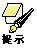 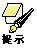 Wszystkie wyjścia   są izolowane przez transoptor, a prąd 500mA  dla każdego,  wyjścia bramki OC, każdy może  bezpośrednio napędzać przekaźnik 6V / 24V. Wszystkie wyjścia   są izolowane przez transoptor, a prąd 500mA  dla każdego,  wyjścia bramki OC, każdy może  bezpośrednio napędzać przekaźnik 6V / 24V. Wszystkie wyjścia   są izolowane przez transoptor, a prąd 500mA  dla każdego,  wyjścia bramki OC, każdy może  bezpośrednio napędzać przekaźnik 6V / 24V. SzpilkaSymboleDefinicje1GndZasilanie uziemienia (wyjście)2FootSWPort wejściowy  przełącznika nożnego. Metoda połączenia  jest następująca: po   naciśnięciu pedału sygnał   niskiego poziomu zostanie wprowadzony do tego portu;  po  zwolnieniu  pedału port zostanie odłączony lub sygnał wysokiego poziomu może zostać wprowadzony do tego portu;  gdy pedał   jest  trzymany przez nie mniej niż 100 ms, jeśli maszyna  leży na biegu jałowym,  można ją uruchomić do pracy;  jeśli maszyna jest w  stanie roboczym, praca zostanie zawieszona; maszyna znajduje się  w zawieszeniu, praca będzienależy    ponownie uruchomić, to znaczy,  że funkcja przełącznika pedału  jest taka sama jak w przypadku "Start/Pause".  Jeśli  czas interwału  do pierwszego zejścia pedału  powinien być mniejszy niż 100 ms, gdy pedał zostanie ponownie opuszczony, drugi stepi ng-down pedału będzie  być uznane za nieważne przez administratora.3DrProcWejście z  portu ochronnego.   Jeśli maszyna musi być chroniona w  stanie specjalnym (np. zabezpieczenie przed otwarciem  drzwi),  sygnał ochronny  może być wprowadzany z tego pinu.  Ten pin może być włączony i zabroniony.  Sygnał ten  nie  jest pytany przez kontroler, czy ten pin jest zabroniony;  jeśli ten pin jest włączony, gdy wejście jest wysokopoziomowe lub ten port  wejściowy jest zawieszony, maszyna będzie chroniona, praca zawieszona,  a laser zamknięty.4StrzałWejście do ręcznego włączania / wyłączania lasera. Niski poziom to otwieranie lasera, a wysoki poziom lub brak połączenia to zamykanie lasera.5W1Ogólne dane wejściowe, z  zarezerwowaną funkcją. 6+24V  Dodatnie  wyjście zasilania 24 V  (Jeśli interfejs głównego źródła zasilania jest zasilany zasilaniem 24 V, ten pin powinien wynosić 24 V;  jeśli  jest zasilany zasilaniem 36 V, ten pin powinien wynosić 36 V.)SzpilkaSymboleDefinicje1GndZasilanie uziemienia (wyjście)2LmtY-Granica od osi Y i Y do współrzędnych 03LmtY+Limit od osi Y+ i Y do max.  współrzędna4LmtX-Granica od osi X- i X do współrzędnych 05LmtX+Limit od osi X+ i X do maks.  współrzędna6Puxy •5V Zasilanie dodatnie (wyjście)SzpilkaSymboleDefinicje1Ty Sygnał kierunkowy (wyjście OC)2Płatek Sygnał impulsowy (wyjście OC)3+5V5V Zasilanie dodatnie (wyjście)  Sygnał impulsowy i  sygnał kierunkowy   są wyjściami OC. Sterownik musi być wspólną anodą ze sterownikiem silnikaSzpilkaSymboleDefinicje1GndZasilanie uziemienia (wyjście)2L-ON1Laserowy interfejs sterowaniaGdy laser jest laserem RF, ten pin  nie będzie używany;Gdy laser jest szklaną rurką, jeśli używany laser jest wyprowadzany w  postaci niskiego poziomu, pin ten  zostanie połączony z końcem umożliwiającym moc  lasera  i użyty do sterowania on / off lasera.3LPWM1Interfejs sterowania  mocą lasera / lampy laserowej Gdy laser jest laserem RF, ten pin zostanie połączony z końcem lasera RF-PWM;Gdy laser jest szklaną rurką, ten pin  zostanie połączony z końcem   PWM mocy lasera i użyty do sterowania mocą lasera.4WP1WP1 Port wejściowy osłony wody  dla pierwszego  laserowego  źródła zasilania.  Gdy  ochraniacz wody 1 jest włączony, kontroler  wykryje port wejściowy osłony wodnej   1.   Jeśli ten port jest niskiego  poziomu,  zostanie uznany za normalny;  jeśli ten port jest na wysokim poziomie, kontroler  siłą zamknie  laser, aby zawiesić  trwającą pracę, a system  ostrzeże.  Jeśli  ochraniacz wody 1  nie  jest włączony, kontroler  nie wykryje portu wejściowego  ochraniacza wody 1, a więc ochraniacz wody 1 może być odblokowany. Wejście ochrony wody  musi być  na poziomie logicznym 24V.5L-AN1L-AN1Sygnały analogowe  dla mocy lasera.  Jeśli używana   jest  szklana rurka,  ten pin jest zalecany do  kontrolowania mocy lasera.Proszę poprawnie wybrać typ lasera w  parametrach fabrycznych. Proszę poprawnie wybrać typ lasera w  parametrach fabrycznych.   Po    wybraniu wielokrotnego początku logic i jeśli numer seryjny  następnego  początku to 1 i  włączone są cztery źródła, po uruchomieniu funkcji pliku  pamięci  Monit lub  plik przetwarzania jest przesyłany na komputer, a ten plik wybiera "Weź oryginalne pochodzenie jako bieżące pochodzenie", praca  rozpoczęta za każdym razem będzie używać  różnych źródeł. Kolejność początkowa rotacji  wynosi 1->2->3->4->1->2.......				 Po		tym,	jak producentdobrze regulujewszystkie	parametry	maszyny(w tym wszystkie parametry producenta i  użytkownika),  ta funkcjaMonit  może być używany do przechowywania dobrze regulowanych parametrów, aby pomóc użytkownikom odzyskać oryginalne parametry (w tym wszystkie parametry producenta i  parametry użytkownika) poprzez wybranie opcji "Odzyskaj"  Para"  , gdy niewłaściwie regulują parametry.Ten system obsługuje takie  formaty plików Udisk jak FAT32 i FAT16, ale   może  je zidentyfikować,  gdy pliki są umieszczane w katalogu głównym Udisk. TenMonitnazwa pliku  składająca się z więcej niż 8 znaków zostanie automatycznie wycięta przez system. Nazwa pliku  , która zawiera  tylko angielskie litery i cyfry, nie  będzie wyświetlana podczas  kopiowania na kontroler. Pliki  skopiowane z kontrolera  do Udisk  zostaną umieszczone w katalogu głównym  Ud isk. Jeśli jest dostarczany tylko z pojedynczym laserem,  pokaże parametr jednej ścieżki.Po modyfikacji  parametrów konfiguracyjnych w parametrach producenta, takich jak polaryzacja kierunkowa,  tryb sterowania, typ lasera i laser PWM Monitczęstotliwość, system powinien zostać zresetowany.  Taka  modyfikacja  może działać po zresetowaniu systemu.Parametry Włączania  mają włączać lub wyłączać powyższe  funkcje.  Jeśli maszyna jest wyposażona w parametry dla pojedynczego lasera wMonit parametry producenta, wpis wyświetlania    parametrów włączających  zostanie  odpowiednio zmieniony.  Parametry cięcia i skanowania  nie mogą wykraczać poza ograniczone parametry osi.  Jeśli tak, ustawienie  stanie się nieskuteczne, a system Monitautomatycznie pokrywa parametry  parametrami osi.  Jeśli ramka przekroczy granicę, interfejs wyświetli monit.  Jeśli Enter  zostanie wciśnięty  w  tym momencie, system  przetnie obramowanie maksymalnie/minimumMonit najpierw współrzędne, a następnie  graniczy z figurą.  Z tej granicy można  zrezygnować. 